DEPARTAMENTO EJECUTIVODecreto Nº 126Monte Cristo, 02 de Mayo de 2019.-VISTO: Los proyectos de “Acondicionamiento de calles varias de nuestra Localidadmediante la colocación de adoquines”, que se están llevando a cabo en diferentes sectoresde la Localidad.Y CONSIDERANDO: Que el “Acondicionamiento de calles varias de nuestra localidad mediante la colocación de adoquines” es una de las obras más representativas e importantes de la gestión con la cual se está llevando a cabo una notable mejora en la transitabilidad y seguridad de las calles de diferentes sectores de nuestra Localidad, optimizando la infraestructura vial de dichas arterias.Que sin duda alguna el primordial objetivo es brindar una solución definitiva al estado que padecen nuestras calles, el cual se ve agudizado en los periodos de lluvias.Que debido a que nos encontramos en la ejecución simultanea de diferentes obras en nuestra localidad, de manera excepcional nos encontramos con falta de maquinaria al efecto, por lo que, para evitar la paralización de alguna de ellas, específicamente la colocación de adoquines, es que se solicitó al Consorcio Caminero la maquinaria necesaria a los efectos de las aperturas de las calles a ejecutar.Que en esta oportunidad, la maquinaria se usufructuó Veintiún (21) días, por lo que corresponde abonar dicha utilización de la maquinaria. Que el Departamento Ejecutivo Municipal se hace eco de esta situación, por ello:EL INTENDENTE MUNICIPAL EN USO DE SUS ATRIBUCIONES DECRETAArtículo 1º.- Abónese al Consorcio Caminero Nº 35 – Monte Cristo –la suma de PesosCincuenta y dos mil quinientos ($52.500,00) en concepto de pago del servicio prestado desu máquina retroexcavadora, la cual fue utilizada para la apertura de calles en la zona nortede la localidad, donde el municipio está llevando a cabo la ejecución del proyecto“Acondicionamiento de calles varias de nuestra Localidad mediante la colocación deadoquines”.Artículo 2º.- Impútese el gasto ocasionado a la partida del presupuesto de gastos vigente1.1.03.06 Alquileres Varios.-Artículo 3º.- Comuníquese, publíquese, dése al R.M. y archívese.-FDO: Ing. Agr. Fernando Gazzoni, Intendente Municipal; Lic. Ezequiel Aguirre, Secretario de GobiernoDecreto Nº 127Monte Cristo, 02 de Mayo de 2019.VISTO: La creación en el ámbito municipal, del Plan de Empleo “Trabajamos y Crecemos”Y CONSIDERANDO: Que el mencionado Plan se ha pensado para brindar una especie de “planes” de empleo destinados especialmente a aquellas personas que se encuentran en situación de vulnerabilidad laboral, educativa y social.Que con esta oportunidad, por un lado nuestra ciudad crece y por el otro se provee a quienes desarrollan un trabajo, una contraprestación por lo realizado. Que de esta manera podemos ir día a día a paso lento, pero firme, construyendo un futuro mejor para todos, dando espacio a todos los sectores sociales.Que resulta necesario materializar el pago de cada uno de los planes de empleo.Que por Decreto Nº 231/2018 se actualizó la contraprestación del mencionado Plan, fijándolo en la suma de Pesos Dos mil quinientos ($2.500,00).Que el Presupuesto de Gastos cuenta con partida para otorgar dichos “planes”. Por ello:EL INTENDENTE MUNICIPAL EN USO DE SUS ATRIBUCIONES DECRETAArtículo 1º.- Abónese el Plan de Empleo “Trabajamos y Crecemos” por la suma de Pesos Dos milquinientos ($2.500,00), a las beneficiarias que a continuación se detallan:Alejandra ACOSTA.Verónica RAMIREZSusana MANSILLAMaría ROJASOlga SOLAMiriam SUAREZYesica SUAREZClaudia LUCEROMicaela CASTILLOTalia Rojas.Luciana RosalesMayra ENRIQUEArticulo 2°.- El gasto que demande la puesta en vigencia de lo ordenado en el presente se imputará a la partida del presupuesto de Gastos Vigente 1.3.05.02.3.02 Subsidios Varios.-Artículo 3º.- Comuníquese, publíquese, dése al R.M. y archívese.-FDO: Ing. Agr. Fernando Gazzoni, Intendente Municipal; Lic. Ezequiel Aguirre, Secretario de GobiernoDecreto Nº 128Monte Cristo, 03 de Mayo de 2019.VISTO:La nota presentada por el Sr. Enzo Gerardo RAMOS, DNI. N° 31.668.792 solicitando una ayuda económica.Y CONSIDERANDO: Que mediante la presente nota nos pone en nuestro conocimiento la difícil situación por la cual está atravesando ya que se encuentra sin trabajo. Que lamentablemente esta situación lo lleva a ni siquiera poder cubrir las necesidades básicas de su grupo familiar.Que este municipio en las medidas de sus posibilidades asistirá al solicitante.Por ello:EL INTENDENTE MUNICIPAL EN USO DE SUS ATRIBUCIONES DECRETAArtículo 1º.- Otórguese al Sr. Enzo Gerardo RAMOS, DNI. Nº 31.668.792 un subsidiopor la suma única de Pesos Dos mil ($ 2.000,00), los cuales serán destinados íntegramente acubrir parte de los gastos de sus necesidades básicas.Artículo 2º.- Impútese el gasto ocasionado a la partida del presupuesto de Gastos vigente1.3.05.02.1 Ayuda a Carenciados.-Artículo 3º.- Comuníquese, publíquese, dése al R.M. y archívese.-FDO: Ing. Agr. Fernando Gazzoni, Intendente Municipal; Lic. Ezequiel Aguirre, Secretario de Gobierno.Decreto Nº 129Monte Cristo, 03 de Mayo de 2019.VISTO: La nota presentada por el Sr. Ramón Alberto PALACIOS, DNI. N° 23.684.606solicitando una ayuda económica.Y CONSIDERANDO: Que mediante la presente nota nos pone en nuestro conocimiento la difícil situación habitacional por la cual está atravesando ya que necesita de manera urgente desagotar la cámara séptica de su vivienda.Que lamentablemente se encuentra sin trabajo y solo cuenta con los ingresos provenientes de una pensión por discapacidad, la cual escasamente alcanza para cubrir sus necesidades básicas, y no este gasto extraordinario que se le ha generado.Que este municipio en las medidas de sus posibilidades asistirá al solicitante.Por ello:EL INTENDENTE MUNICIPAL EN USO DE SUS ATRIBUCIONES DECRETAArtículo 1º.- Otórguese al Sr. Ramón Alberto PALACIOS, DNI. Nº 23.684.606 unsubsidio por la suma única de Pesos Un mil quinientos ($ 1.5000,00), los cuales serándestinados íntegramente a cubrir parte del gasto que le ocasionara el desagote de la cámaraséptica de su vivienda.Artículo 2º.- Impútese el gasto ocasionado a la partida del presupuesto de Gastos vigente1.3.05.02.1 Ayuda a Carenciados.-Artículo 3º.- Comuníquese, publíquese, dése al R.M. y archívese.-FDO: Ing. Agr. Fernando Gazzoni, Intendente Municipal; Lic. Ezequiel Aguirre, Secretario de Gobierno.Decreto Nº 130Monte Cristo, 06 de Mayo de 2019.VISTO: La nota presentada por el Sr. Juan Carlos NIETO, DNI. N° 16.255.533solicitando una ayuda económica.Y CONSIDERANDO: Que mediante la presente nota, el solicitante nos pone en nuestro conocimiento la difícil situación habitacional por la cual está atravesando ya que necesita de manera urgente acondicionar una habitación en la casa de su tía, atento que debe deshabitar la vivienda en donde actualmente reside con su grupo familiar. .Que sumado a ello lamentablemente no puede trabajar tiempo completo ya que su esposa ha sufrido recientemente un ACV, por lo que debe ocuparse de sus cuidados, lo cual genera como consecuencia que los ingresos sean escasos, destinando los mismos para cubrir sus necesidades básicas, y no este gasto extraordinario que se le ha generado.Que este municipio en las medidas de sus posibilidades asistirá al solicitante.Por ello:EL INTENDENTE MUNICIPAL EN USO DE SUS ATRIBUCIONES DECRETAArtículo 1º.- Otórguese al Sr. Juan Carlos NIETO, DNI. Nº 16.255.533 un subsidio porla suma única de Pesos Tres mil ($ 3.000,00), los cuales serán destinados íntegramente acubrir parte del gasto que le ocasionara el acondicionamiento de una habitación donderesidirá con su grupo familiar.Artículo 2º.- Impútese el gasto ocasionado a la partida del presupuesto de Gastos vigente1.3.05.02.1 Ayuda a Carenciados.-Artículo 3º.- Comuníquese, publíquese, dése al R.M. y archívese.-FDO: Ing. Agr. Fernando Gazzoni, Intendente Municipal; Lic. Ezequiel Aguirre, Secretario de Gobierno.Decreto Nº 131Monte Cristo, 06 de Mayo de 2019.VISTO: El Proyecto Invernadero “Dulce Luna” llevado adelante por el I.P.E.M. N° 174 Trinidad Moreno, Anexo Media Luna Sud.Y CONSIDERANDO:Que la mencionada institución educativa tiene como orientación educativa el Agro y el Ambiente, pero lamentablemente no cuentan con los espacios suficientes para realizar prácticas a campo.Que es por ello que el vivero escolar se presenta como una alternativa para la realización de actividades a lo largo de todo el año escolar, más aun en los meses de invierno que es donde las actividades a campo se reducen debido a las condiciones climáticas.Que por la situación económica del establecimiento educativo les resulta imposible soportar la totalidad del gasto de la construcción de un invernadero tipo túnel, también denominado invernadero de laterales curvos o invernadero de arcos al suelo, razón por la cual se han visto en la obligación de concurrir al municipio elevando solicitud de colaboración.Que la municipalidad, en la medida de sus posibilidades colabora con todas y cada una de las instituciones, y más aun cuando se trata de estos proyectos que repercuten directamente en una mejor calidad educativa.Que la Municipalidad cuenta con partida suficiente para poder atender dicho gasto. Por ello:EL INTENDENTE MUNICIPAL EN USO DE SUS ATRIBUCIONES DECRETAArtículo 1º.- Otórguese al I.P.E.M. N° 174 Trinidad Moreno, Anexo Media LunaSud, una colaboración económica de Pesos Cinco mil ($5.000,00) los cuales seráníntegramente destinados a soportar parte de los gastos que demandará la construcción deun invernadero tipo túnel, también denominado invernadero de laterales curvos oinvernadero de arcos al suelo.Artículo 2º.- Impútese el gasto ocasionado a la partida 1.3.05.02.6. Apoyo a EntidadesEducativas, Deportivas y Otras del presupuesto de gastos vigente.-Artículo 3º.- Comuníquese, publíquese, dése al R.M. y archíveseFDO: Ing. Agr. Fernando Gazzoni, Intendente Municipal; Lic. Ezequiel Aguirre, Secretario de Gobierno.Decreto Nº 132Monte Cristo, 06 de Mayo de 2019.VISTO: El Decreto Nº 109/2018 que autoriza el pago de aquellos profes y estudiantes de cada una de las disciplinas afectados al dictado de las diferentes actividades y disciplinas a cargo de la Dirección de Deportes Municipal.Y CONSIDERANDO: Que es necesario abonar a cada uno de ellos una contraprestación por el dictado de las mismas, materializándolo a través del presente decreto ya que no cuentan con medio de facturación propia.Que hemos recibido por parte de la Dirección de Deportes Municipal la correspondiente planilla detallando los montos a abonar por el pasado mes de Abril del corriente año 2.019, Por ello:EL INTENDENTE MUNICIPAL EN USO DE SUS ATRIBUCIONES DECRETAArtículo 1º.- Abónese a cada uno de los profes y estudiantes que a continuación se detallan, losmontos que figuran en la Planilla adjunta y que forma parte del presente Decreto:- ALBARRACIN Pablo, DNI N° 41.323.530- BANDIRALI Cintia, DNI. Nº 37.434.893- CASAUX German, DNI. N° 36.354.260- ACOSTA Santiago, DNI. N° 13.166.245- GAITAN Ludmila, DNI. Nº 42.260.889- GOMEZ Micaela, DNI. Nº 35.654.470- MARAGLIA Celeste, DNI. N° 41.323.535- MEDINA Nahuel, DNI. Nº 36.813.030- OJEDA Mónica, DNI. N° 16.292.677- PALACIOS Diego, DNI. N° 30.239.212- REYNA Gerardo, DNI. N° 17.155.163- ROMANO Jeremías, DNI. Nº 39.446.301- LAZARO Daniela, DNI. N° 42.338.210- SCHVAB Brian, DNI. N° 40.401.884- SOSA Laura, DNI. N° 29.809.294- VIVAS BANEGAS Soledad, DNI. N° 27.526.634Articulo 2º.- El gasto que demande la puesta en vigencia de lo ordenado en el presente se imputará a la partida del presupuesto de Gastos Vigente 1.1.03.1203 Deportes y Recreación.-Artículo 3º.- Comuníquese, publíquese, dése al R.M. y archívese.-FDO: Ing. Agr. Fernando Gazzoni, Intendente Municipal; Lic. Ezequiel Aguirre, Secretario de Gobierno.Decreto Nº 133Monte Cristo, 10 de Mayo de 2.019VISTO: La revista municipal “Más Noticias” y diferente folleteria municipal por la cual el municipio se acerca a los vecinos comunicando avance de obras, servicios, entreotros.Y CONSIDERANDO: Que resulta necesario que la misma sea distribuida en todos y cada uno de los hogares de nuestra localidad.Que es por ello que se debió recurrir a terceros encargados de dicha distribución atento que el personal con que contamos se encontraba imposibilitado.Que en esta oportunidad contamos con dos personas encargadas de realizar el reparto y entrega de más de 3.500 ejemplares.Que por ello resulta necesario abonar una contraprestación por el trabajo realizado a las personas encargadas de dichas tareas.Por ello:EL INTENDENTE MUNICIPAL EN USO DE SUS ATRIBUCIONES DECRETAArticulo 1º.- Abónese a cada uno de los Sres. José Ariel GOMEZ, DNI. N° 44.898.587 y Lucas Nicolás SANCHEZ, DNI N° 44.549.423 la suma de Pesos Cuatro mil doscientos cincuenta ($4.250,00) en concepto de contraprestación por las tareas de reparto y entrega de la Revista Municipal “Mas Noticias” y folleteria municipal efectuada en el mes de Abril del corriente año 2.019.Articulo 2º.- Impútese el gasto a la Partida 1.1.03.12.5 Servicios Ejecutados por Terceros.Artículo 3º.- Comuníquese, publíquese, dése al R.M. y archívese.-FDO: Ing. Agr. Fernando Gazzoni, Intendente Municipal; Lic. Ezequiel Aguirre, Secretario de Gobierno.Decreto Nº 134Monte Cristo, 10 de Mayo de 2019. VISTO: Las tareas de limpieza realizadas por el Sr. Raúl RINALDI, DNI. N° 17.210.899, en ocasión del 10° Aniversario de Uniendo Huellas organizado por el municipio el pasado 5 de Mayo del corriente año 2.019 en el Club Ingenieros Lucas Vázquez.Y CONSIDERANDO: Que dicho evento, conto con la realización del tradicional Desfile de Mascotas y un gran cierre con la actuación musical de Facu y la FuerzaQue luego de dichos festejos fue necesario realizar la limpieza y mantenimiento del salón donde los mismos tuvieron lugar.Que particularmente el Club Ingenieros Lucas Vázquez es objeto de diversas actividades, por diferentes establecimientos de nuestra Localidad, como Escuelas, Clubes, Municipio, etc. que llevan a cabo diversas actividades tales como actos, encuentros, cenas, agasajos, etc. Que este Municipio debe colaborar con esta Institución, ya que en reiteradas oportunidades hace uso de dichas instalaciones, pudiendo acceder a las mismas sin ningún tipo de restricciones u obstáculos. Que el Departamento Ejecutivo Municipal cuenta con partida para atender el gasto que origine la puesta en vigencia del presente decreto, por ello:EL INTENDENTE MUNICIPAL EN USO DE SUS ATRIBUCIONES DECRETAArtículo 1º.- Abónese al Sr. Raúl RINALDI, DNI. N° 17.210.899 la suma total de Pesos Dos mil ($ 2.000,00), en concepto de contraprestación por el trabajo de limpieza y mantenimiento del Club Ingenieros Lucas Vázquez, realizado luego de los festejos del 10° Aniversario de Uniendo Huellas que se realizo el pasado 5 de Mayo del corriente año.Artículo 2º.- Impútese el gasto ocasionado por el artículo precedente, a la partida del Presupuesto de Gastos vigente 1.1.03.12.5 Servicios Ejecutados por Terceros.Artículo 3º.- Comuníquese, publíquese, dése al R.M. y archívese.-FDO: Ing. Agr. Fernando Gazzoni, Intendente Municipal; Lic. Ezequiel Aguirre, Secretario de Gobierno.Decreto Nº 135Monte Cristo, 10 de Mayo de 2019.-VISTO: Los festejos por el 10° Aniversario  de Uniendo Huellas organizado por el municipio en el Club Ingenieros Lucas Vázquez el pasado 5 de Mayo del corriente año 2.019Y CONSIDERANDO: Que en este tipo de eventos es necesario contar con la colaboración de personas encargadas de la logística, armado y desarmado del Sonido e Iluminación.                                       Que resulta pertinente abonar una contraprestación por las tareas realizadas, la cual se debe efectivizar a través de este decreto ya que los mismos no cuentan con modalidad de facturación propia.                                        Que el municipio cuenta con partida necesaria. Por ello:EL INTENDENTE MUNICIPAL EN USO DE SUS ATRIBUCIONES DECRETAArtículo 1º.- Abónese al Sr. Esteban Javier SOLANILLE, DNI. Nº 33.535.833 la suma total de Pesos Dos mil trescientos ($2.300,00) por los servicios prestados de logística, armado y desarmado de sonido e iluminación.  Articulo 2°.- Abónese al Sr. Nelson GONZALEZ, DNI. Nº 35.667.106 la suma total de Pesos Dos mil ($2.000,00) por los servicios prestados de logística, armado y desarmado de sonido e iluminación.Articulo 3°.- Abónese al Sr. Carlos LISCHETTI, DNI. Nº 38.282.036 la suma total de Pesos Un mil ochocientos ($1.800,00) por los servicios prestados de logística, armado y desarmado de sonido e iluminación.Articulo 4º.- Abónese al Sr. Gabriel BELBRUNO, DNI. Nº 33.325.498 la suma total de Pesos Un mil ochocientos ($1.800,00) por el servicio de DJ.Articulo 5º.- El gasto que demande el presente, impútese a la partida 1.1.03.21 Conmemoraciones y Eventos del Presupuesto de Gastos vigente.-Artículo 6º.-  Comuníquese, publíquese, dése al R.M. y archívese.-   FDO: Ing. Agr. Fernando Gazzoni, Intendente Municipal; Lic. Ezequiel Aguirre, Secretario de Gobierno.Decreto Nº 136Monte Cristo, 10 de Mayo de 2.019.-VISTO: Los festejos por el 10° Aniversario de “Uniendo Huellas” organizado por el municipio en el Club Ingenieros Lucas Vázquez el pasado 5 de Mayo del corriente año 2.019.Y CONSIDERANDO: Que como cada año se llevo a cabo el tradicional Desfile de Mascotas.           Que para el éxito de la misma resulto necesario contar con la actuación de una banda que animara el evento, además de contar con la actuación artística de Facu y la Fuerza quien estuvo a cargo del gran cierre.Que resulta necesario abonar una contraprestación por los servicios prestados, Por ello:EL INTENDENTE MUNICIPAL EN USO DE SUS ATRIBUCIONES DECRETAArtículo 1º.- Abónese al Sr. Hugo Ezequiel DIEZ, DNI. N° 27.955.559, de “Power Cumbia”, la suma de Pesos Ocho mil ($8.000,00) quien tuvo su presentación artística musical en los festejos por el 10° Aniversario de “Uniendo Huellas” organizado por el municipio en el Club Ingenieros Lucas Vázquez el pasado 5 de Mayo del corriente año 2.019.Articulo 2°.- Impútese el gasto ocasionado por el artículo precedente, a la partida del Presupuesto de Gastos vigente 1.1.03.21 Conmemoraciones y Eventos.-Artículo 3º.- Comuníquese, publíquese, dése al R.M. y archívese.-FDO: Ing. Agr. Fernando Gazzoni, Intendente Municipal; Lic. Ezequiel Aguirre, Secretario de Gobierno.Decreto Nº 137Monte Cristo, 10 de Mayo de 2019.VISTO: La necesidad de reforzar la prestación de servicios, con algunos agentes de la Planta Permanente Municipal.Y CONSIDERANDO: Que por razones operativas y de servicio resulta necesario un mayor desarrollo de tareas.          	Que a veces este tipo de tareas requiere de mayor disponibilidad de horario y/o la realización de tareas especiale.Que es atribución del Departamento Ejecutivo Municipal otorgar y/o quitar este tipo de Bonificaciones.Que la Ordenanza Nº 784 prevé su reglamentación por parte de este Departamento Ejecutivo Municipal.Por ello: EL INTENDENTE MUNICIPAL EN USO DE SUS ATRIBUCIONES DECRETAArtículo 1º.- Otórguese a la agente Sra. Verónica Gabriela BANEGAS, DNI. Nº 31.706.124, perteneciente a la Planta Permanente del Personal Municipal, la Bonificación por Tareas Especiales de acuerdo al Artículo 8º de la Ordenanza Nº 784, consistente en el 20% sobre el sueldo básico, retroactivo al día 1º de Abril del corriente año 2019, hasta nueva determinación por parte del Departamento Ejecutivo Municipal.-  Artículo 2º.- Otórguese a la agente Sra. Liliana Andrea MARQUEZ, DNI. Nº 25.786.584, perteneciente a la Planta Permanente del Personal Municipal, la Bonificación por Tareas Especiales de acuerdo al Artículo 8º de la Ordenanza Nº 784, consistente en el 20% sobre el sueldo básico, retroactivo al día 1º de Abril del corriente año 2019, hasta nueva determinación por parte del Departamento Ejecutivo Municipal.- Artículo 3º.- Otórguese al agente Sr. Héctor Emanuel PAEZ, DNI. Nº 40.299.081, perteneciente a la Planta Permanente del Personal Municipal, la Bonificación por Tareas Especiales de acuerdo al Artículo 8º de la Ordenanza Nº 784, consistente en el 20% sobre el sueldo básico, retroactivo al día 1º de Abril del corriente año 2019, hasta nueva determinación por parte del Departamento Ejecutivo Municipal.- Artículo 4°.-  Comuníquese, publíquese, dése al R.M. y archívese.- FDO: Ing. Agr. Fernando Gazzoni, Intendente Municipal; Lic. Ezequiel Aguirre, Secretario de Gobierno.Decreto Nº 138Monte Cristo, 10 de Mayo de 2019.VISTO: La necesidad de reforzar la prestación de servicios, con algunos agentes de la Planta Permanente Municipal.Y CONSIDERANDO: Que por razones operativas y de servicio resulta necesario un mayor desarrollo de tareas.           Que a veces este tipo de tareas requiere de mayor disponibilidad de horario y/o la realización de tareas especiales.Que es atribución del Departamento Ejecutivo Municipal otorgar y/o quitar este tipo de Bonificaciones.Que la Ordenanza Nº 784 prevé su reglamentación por parte de este Departamento Ejecutivo Municipal, por ello:EL INTENDENTE MUNICIPAL EN USO DE SUS ATRIBUCIONES DECRETAArtículo 1º.- Otórguese al agente de Planta Permanente Héctor Roberto PERALTA FERNANDEZ, DNI 30.701.213 la Bonificación por Disponibilidad Horaria, en un todo de acuerdo al Artículo 6º de la Ordenanza Nº 784, retroactiva al 1º de Mayo del corriente año 2019 y  hasta nueva determinación por parte del Departamento Ejecutivo MunicipalArtículo 2º.- Instrúyase al Departamento de Recursos Humanos y a la Sección contable sobre el presente decreto, a los fines de realizar el correspondiente incremento, consistente en el 60% sobre el sueldo básico del  mencionado agente.-Artículo 3º.- Impútese el gasto a la Partida 1.1.01.012.07 Otros Suplementos del Presupuesto de Gastos Vigente.Artículo 4º.- Comuníquese, publíquese, dése al R.M. y archívese.- FDO: Ing. Agr. Fernando Gazzoni, Intendente Municipal; Lic. Ezequiel Aguirre, Secretario de Gobierno.Decreto Nº 139Monte Cristo, 10 de mayo de 2019.VISTO: Las distintas obligaciones que se deben afrontar diariamente por la marcha de la administración Municipal.Y CONSIDERANDO: Que hay partidas con necesidad de reforzarles el saldo.Que hay otras que poseen saldo superior a las reales necesidades.Que en el presupuesto vigente hay partidas creadas específicamente para refuerzo.EL INTENDENTE MUNICIPAL EN USO DE SUS ATRIBUCIONES DECRETAArtículo 1º.- Compénsese las siguientes partidas del Presupuesto de Gastos Año 2019, que a continuación se detallan:Artículo 3º.- La presente Compensación llevará el Nº 3 (Tres).- Artículo 4º.- Comuníquese, publíquese, dése al R.M. y archívese.- FDO: Ing. Agr. Fernando Gazzoni, Intendente Municipal; Lic. Ezequiel Aguirre, Secretario de Gobierno.Decreto Nº 140Monte Cristo, 10 de Mayo de 2019.VISTO: Que los días 02/02 y 04/04 del corriente año respectivamente, personal municipal, en ocasión de estar realizando el mantenimiento de  espacios verdes de la localidad, provocó la rotura de vidrios de ventanillas traseras de dos vehículos de vecinos de nuestra localidad.Y CONSIDERANDO: Que los vehículos damnificados son los identificados bajo Dominio HVG 640 cuyo titular es la Sra. Laura Yedro y Dominio HDK 698 cuyo titular es el Sr. Eder Farías quienes acreditan con toda la documentación pertinente.Que del relato de los hechos surge que personal municipal en ocasión de estar realizando el mantenimiento de espacios verdes de nuestra localidad, en donde se estaba manipulando una máquina para cortar el pasto, sin ninguna intención, y de manera fortuita, dicha maquinaria despidió un elemento contundente que impactó en los vehículos automotor provocándole la rotura del vidrio de la ventanilla de cada uno de ellos. Que como corresponde se solicitó una verificación y tasación de cada uno de los daños causados Que la Municipalidad tiene el deber de reparar de algún modo, los daños ocasionados por sus cosas, como así también evitar todo tipo de pleitos judiciales, en la medida en que estos sean a futuro perjudiciales al erario Municipal.Que la Municipalidad de Monte Cristo, cuenta con partida suficiente para atender este tipo de gastos, por ello:EL INTENDENTE MUNICIPAL EN USO DE SUS ATRIBUCIONES DECRETAArtículo 1º.-  Abónese a la Sra. Laura Stefania YEDRO, la suma de Pesos Cuatro mil seiscientos ochenta ($4.680,00) en concepto de daños y perjuicios, para ser destinados íntegramente a cubrir el gasto por la reparación del daño en la ventanilla trasera izquierda que sufriera su vehículo Chevrolet Aveo Dominio HVG 640, producto del accionar de una maquinaria municipal, la cual se encontraba realizando el mantenimiento del espacio verde en la Plaza Sarmiento de nuestra localidad. El monto señalado se ajusta en un todo de acuerdo al presupuesto que se adjunta al presente.- Articulo 2º.- Abónese al Sr. Eder Farias, la suma de Pesos Dos mil seiscientos ($2.600,00) en concepto de daños y perjuicios, para ser destinados íntegramente a cubrir el gasto por la reparación del daño en la ventanilla trasera izquierda que sufriera su vehículo Dominio HDK 698, producto del accionar de una maquinaria municipal, la cual se encontraba realizando el mantenimiento del espacio verde del veredón de calle Int. Nemirovsky de nuestra localidad. El monto señalado se ajusta en un todo de acuerdo al presupuesto que se adjunta al presente.- Articulo 4°.- Impútese el gasto ocasionado a la partida del presupuesto de gastos vigente 1.1.03.07 Gastos Judiciales, Multas e Indemnizaciones.-Artículo 5º.-  Comuníquese, publíquese, dése al R.M. y archívese.- FDO: Ing. Agr. Fernando Gazzoni, Intendente Municipal; Lic. Ezequiel Aguirre, Secretario de Gobierno.Decreto Nº 141Monte Cristo,  10 de Mayo de 2019.VISTO: Las notas presentadas por las Sra. Paula ALMADA, DNI. N° 36.813.020 y Olga HERNANDEZ DNI. N° 23.729.040 respectivamente, solicitando una ayuda económica.Y CONSIDERANDO: Que mediante las presentes notas, las solicitantes nos pone en nuestro conocimiento la coincidente difícil situación habitacional por la cual están atravesando ya que necesita de manera urgente acondicionar una habitación en donde actualmente residen con su grupo familiar.          Que lamentablemente ambas cuentan con escasos ingresos económicos, los cuales son destinados casi total y exclusivamente a cubrir sus necesidades básicas, siéndoles insuficiente afrontar totalmente este gasto que se les ha originado.          Que este municipio en la medida de sus posibilidades asistirá  a las solicitantes.           Por ello: EL INTENDENTE MUNICIPAL EN USO DE SUS ATRIBUCIONES DECRETAArtículo 1º.- Otórguese a la Sra. Paula ALMADA, DNI. N° 36.813.020 un subsidio por la suma única de Pesos Cuatro mil quinientos ($4.500,00), los cuales serán destinados íntegramente a cubrir parte del gasto que le ocasionara el acondicionamiento de una habitación donde reside con su grupo familiar.Artículo 2º.- Otórguese a la Sra. Olga HERNANDEZ, DNI. N° 23.729.040 un subsidio por la suma única de Pesos Tres mil ($3.000,00), los cuales serán destinados íntegramente a cubrir parte del gasto que le ocasionara el acondicionamiento de una habitación donde reside con su grupo familiar.Articulo 3°.- Impútese el gasto ocasionado a la partida del presupuesto de Gastos vigente 1.3.05.02.1 Ayuda a Carenciados.-Artículo 4º.- Comuníquese, publíquese, dése al R.M. y archívese.- FDO: Ing. Agr. Fernando Gazzoni, Intendente Municipal; Lic. Ezequiel Aguirre, Secretario de Gobierno.Decreto Nº 142Monte Cristo, 10 de Mayo de 2019. VISTO: La presentación efectuada por la Sra. Amanda Martínez en nombre y representación del Sr. Ángel Barrón, en su carácter de contribuyente de las Cuenta Nº 1690 Tasa por Servicio a la Propiedad y 55504 Servicio de Agua a través del Formulario F.402, solicitando realizar un Cambio de Imputación de Pagos.Y CONSIDERANDO: Que estos formularios han sido implementados por este Departamento Ejecutivo Municipal, con el objeto de solucionar los inconvenientes que se presentan, al momento en que el contribuyente realiza un pago indebido, doble pago, etc.            Que por errores involuntarios, el contribuyente realiza pagos que corresponden a otras cuentas, o pagos que ya realizó en otra jurisdicción, por lo que los mismos a través de este mecanismo, generarán créditos en las cuentas que correspondan.   	Que evaluada la situación en particular, surge que la misma debe ser solucionada a través de este mecanismo atento a que se generó un crédito a favor del contribuyente, ya que abono el anual de Tasa por Servicio a la Propiedad sin el descuento correspondiente por su carácter de Jubilado.           Que el Departamento Ejecutivo Municipal, tiene facultades para realizar este tipo de operaciones, a los efectos de solucionarle el problema al contribuyente que actuó de buena fe.EL INTENDENTE MUNICIPAL EN USO DE SUS ATRIBUCIONES DECRETAArtículo 1º.- Genérese a favor de la Cuenta N° 55504 Servicio de Agua cuyo Titular y Contribuyente es el Sr. Ángel Barrón, la suma de Pesos Novecientos cuarenta y ocho con treinta centavos ($948,30) como consecuencia del crédito por igual suma generado,  ya que el contribuyente realizó el pago anual 2.019 de la Cuenta N° 1690 Tasa por Servicio a la Propiedad sin el correspondiente descuento por su carácter de jubilado.Articulo 2º.- Lo ordenando en el artículo anterior, se encuentra documentado con Formulario F.402 y documentación respaldatoria al efecto (Detalle Estado de Cuenta) adjunta a la presente, y que pasa a formar parte como anexo de este.-Artículo 3º.- Comuníquese, publíquese, dése al R.M. y archívese.- FDO: Ing. Agr. Fernando Gazzoni, Intendente Municipal; Lic. Ezequiel Aguirre, Secretario de Gobierno.Decreto Nº 143Monte Cristo, 10 de Mayo de 2019. VISTO: La nota presentada por la Sra. Manuela Rosa AVILA, en su carácter de contribuyente de las Cuenta Nº 11521 Servicio de Agua solicitando realizar un Cambio de Imputación de Pagos.Y CONSIDERANDO: Que estos formularios han sido implementados por este Departamento Ejecutivo Municipal, con el objeto de solucionar los inconvenientes que se presentan, al momento en que el contribuyente realiza un pago indebido, doble pago, etc.             Que por errores involuntarios, el contribuyente realiza pagos que corresponden a otras cuentas, o pagos que ya realizó en otra jurisdicción, por lo que los mismos a través de este mecanismo, generarán créditos en las cuentas que correspondan.   	Que evaluada la situación en particular, surge que la misma debe ser solucionada a través de este mecanismo atento a que se generó un crédito a favor del contribuyente, ya que se le genero la cuota 01/2019 de Servicio de Agua como comercial, cuando no correspondía, ya que el consumo que realiza es agua domiciliaria.           Que el Departamento Ejecutivo Municipal, tiene facultades para realizar este tipo de operaciones, a los efectos de solucionarle el problema al contribuyente que actuó de buena fe.EL INTENDENTE MUNICIPAL EN USO DE SUS ATRIBUCIONES DECRETAArtículo 1º.- Genérese un crédito a favor de la Cuenta N° 11521 Servicio de Agua cuyo Titular y Contribuyente es la Sra. Manuela Rosa AVILA, por la suma de Pesos Doscientos cuarenta y tres  ($243,00) como consecuencia de que por un error involuntario en el sistema se le generó la cuota 01/2019 de Servicio de Agua como comercial, cuando no correspondía, ya que el consumo que realiza es “agua domiciliaria”.Articulo 2º.- Lo ordenando en el artículo anterior, se encuentra documentado con nota y documentación respaldatoria al efecto (Detalle Estado de Cuenta) adjunta a la presente, y que pasa a formar parte como anexo de este.-Artículo 3º.- Comuníquese, publíquese, dése al R.M. y archívese.- FDO: Ing. Agr. Fernando Gazzoni, Intendente Municipal; Lic. Ezequiel Aguirre, Secretario de Gobierno.Decreto Nº 144Monte Cristo, 17 de Mayo de 2019.-VISTO: Los proyectos de “Acondicionamiento de calles varias de nuestra Localidad mediante la colocación de adoquines”, que se están llevando a cabo en diferentes sectores de la Localidad.Y CONSIDERANDO: Que el “Acondicionamiento de calles varias de nuestra Localidad mediante la colocación de adoquines” es una de las obras más representativas e importantes de la gestión con la cual se está llevando a cabo una notable mejora en la transitabilidad y seguridad de las calles de diferentes sectores de nuestra Localidad, optimizando la infraestructura vial de dichas arterias.Que sin duda alguna el primordial objetivo es brindar una solución definitiva al estado que padecen nuestras calles, el cual se ve agudizado en los periodos de lluvias.Que debido a que nos encontramos en la ejecución simultanea de diferentes obras en nuestra localidad, de manera excepcional nos encontramos con falta de maquinaria al efecto, por lo que, para evitar la paralización de alguna de ellas, específicamente la colocación de adoquines, es que se solicitó al Consorcio Caminero la maquinaria necesaria a los efectos de las aperturas de las calles a ejecutar.    Que en esta oportunidad, la maquinaria se usufructuó Seis (6) días, por lo que corresponde abonar dicha utilización de la maquinaria.           Que el Departamento Ejecutivo Municipal se hace eco de esta situación, por ello:EL INTENDENTE MUNICIPAL EN USO DE SUS ATRIBUCIONES DECRETAArtículo 1º.- Abónese al Consorcio Caminero Nº 35 – Monte Cristo –la suma de Pesos Quince mil ($15.000,00) en concepto de pago del servicio prestado de su máquina retroexcavadora, la cual fue utilizada para la apertura de calles en la zona norte de la localidad, donde el municipio está llevando a cabo la ejecución del proyecto “Acondicionamiento de calles varias de nuestra Localidad mediante la colocación de adoquines”.Artículo 2º.- Impútese el gasto ocasionado a la partida del presupuesto de gastos vigente 1.1.03.06 Alquileres Varios.-Artículo 3º.- Comuníquese, publíquese, dése al R.M. y archívese.- FDO: Ing. Agr. Fernando Gazzoni, Intendente Municipal; Lic. Ezequiel Aguirre, Secretario de Gobierno.Decreto Nº 145Monte Cristo,  17 de Mayo de 2019.VISTO: La nota presentada por la Sra. Mercedes TISSERA, DNI. N° 24.471.953Y CONSIDERANDO: Que por la presente nota nos pone en conocimiento la difícil situación familiar por la cual está atravesando ya que su esposo, el Sr. Rubén Barrera, hace más de un año que se encuentra sin trabajo debido a una afección en la vista, de la cual, a pesar de los estudios realizados, aun no tiene el diagnostica de la misma.   	Que no obstante ello, necesita de manera urgente realizarse anteojos, que si bien ya fueron tramitados mediante el Ministerio de Acción Social de la Provincia, éste, solo le cubre una parte del costo total.    	Que es por tal motivo que se ha visto en la obligación de acudir al municipio, en solicitud de una ayuda económica, para poder cubrir la diferencia, ya que los fondos con que cuenta le resultan insuficientes.          Que este municipio en las medidas de sus posibilidades asistirá  a la solicitante.          Por ello: EL INTENDENTE MUNICIPAL EN USO DE SUS ATRIBUCIONES DECRETAArtículo 1º.- Otórguese a la Sra.  Mercedes TISSERA, DNI. N° 24.471.953 una ayuda económica por la suma única de Pesos Un mil novecientos ochenta ($ 1.980,00), los cuales serán destinados exclusiva e íntegramente a cubrir la diferencia del costo de los anteojos que necesita de manera urgente su esposo Rubén Barrera, DNI. N° 20.541.249.Artículo 2º.- Impútese el gasto ocasionado a la partida del presupuesto de Gastos vigente 1.3.05.02.1 Ayuda a Carenciados.-Artículo 3º.- Comuníquese, publíquese, dése al R.M. y archívese.- FDO: Ing. Agr. Fernando Gazzoni, Intendente Municipal; Lic. Ezequiel Aguirre, Secretario de Gobierno.Decreto Nº 146Monte Cristo,  17 de Mayo de 2019.VISTO: La nota presentada por la Sra. María de los Ángeles GUZMAN, DNI. N° 26.657.000Y CONSIDERANDO: Que por la presente nota nos pone en conocimiento la difícil situación económica y habitacional por la cual está atravesando ya que necesita comprar cuatro hojas de vidrio para las ventanas de su vivienda, ya que se avecinan los días fríos y se agudiza la situación.   	Que es por tal motivo que se ha visto en la obligación de acudir al municipio, en solicitud de una ayuda económica, para poder comprar los mismos, ya que los fondos con que cuenta le resultan insuficientes.           Que este municipio en las medidas de sus posibilidades asistirá  a la solicitante.           Por ello: EL INTENDENTE MUNICIPAL EN USO DE SUS ATRIBUCIONES DECRETAArtículo 1º.- Otórguese a la Sra. María de los Ángeles GUZMAN, DNI. N° 26.657.000 una ayuda económica por la suma única de Pesos Un mil doscientos ($ 1.200,00), los cuales serán destinados exclusiva e íntegramente a la compra de cuatro hojas de vidrio para su vivienda.Artículo 2º.- Impútese el gasto ocasionado a la partida del presupuesto de Gastos vigente 1.3.05.02.1 Ayuda a Carenciados.-Artículo 3º.- Comuníquese, publíquese, dése al R.M. y archívese.- FDO: Ing. Agr. Fernando Gazzoni, Intendente Municipal; Lic. Ezequiel Aguirre, Secretario de Gobierno.Decreto Nº 147Monte Cristo, 21 de Mayo de 2019.VISTO: La realización del próximo acto en conmemoración del 25 de Mayo de 1810, el cual está programado para el día Sábado 25 de Mayo del corriente año 2019, en  la Av. Sarmiento de nuestra localidad entre calles Int. Nemirovsky y David Linares.Y CONSIDERANDO: Que este acto es uno de los eventos de gran magnitud e importancia en nuestra localidad, que reúne año tras año a una gran conglomeración de público asistente, debido a la importancia cultural que tiene el mismo a nivel nacional. 	Que este festejo ocasiona la paralización en la circulación normal de vehículos en las calles donde se concentra el mismo.           Que el Municipio como organizador del evento es el encargado de que todo se lleve a cabo con total normalidad, garantizando orden en el tránsito.            Que el Municipio tiene potestad para realizar cortes de calles, cuando así lo exijan las circunstancias, con el fin de evitar cualquier tipo de problemática. Por ello:EL INTENDENTE MUNICIPAL EN USO DE SUS ATRIBUCIONES DECRETAArtículo 1º.- Ordénese el corte de las correspondientes calles de nuestra Localidad que se verán directamente afectadas a la realización del acto del “25 de Mayo”  a saber: Av. Sarmiento desde Int. Nemirovsky hasta Calle David Linares en el horario de 05 am. a 14:30 hs., horario en el cual tendrá lugar el acto patrio, armado y desarmado del escenario. Dejase aclarado que a las 12 hs. el corte de calle David Linares se levantara hasta la intersección de calle Luis F. Tagle, que continuara hasta la hora 14:30 hs. a los fines del desarmado del escenario.Calle Luis F. Tagle desde calle Gral. Roca hasta Av. Sarmiento, en el horario de 05 am. a 14:30 hs., lugar donde se dispondrá el ingreso de cada uno de los Establecimientos Educativos asistentes al acto patrio.Todas estas interrupciones al tránsito se realizarán según las indicaciones del plano adjunto.Articulo 2º.- Notifíquese al personal que se verá afectado por esta determinación, Inspectores de Tránsito, Personal de Maestranza y Servicios Generales, como así también a los comerciantes y vecinos que puedan verse afectados por tal disposición. Artículo 3º.-  Comuníquese, publíquese, dése  al R.M. y archívese.-FDO: Ing. Agr. Fernando Gazzoni, Intendente Municipal; Lic. Ezequiel Aguirre, Secretario de Gobierno.Decreto Nº 148Monte Cristo, 24 de Mayo de 2019.VISTO: La excesiva demora por parte del Gobierno Provincial en cuanto al envío de fondos correspondientes a diferentes programas llevados a cabo por el municipio, y especialmente, como ocurre todos los años, y este no ha sido la excepción, en cuanto  la demora en el envío de los fondos correspondientes a la implementación del Boleto Educativo Gratuito Rural en este año 2.019.Y CONSIDERANDO: Que con gran esfuerzo este Municipio ha hecho frente, con recursos propios, a los gastos que demanda la continuidad de estos esenciales programas, que como sabemos son sumamente importantes e indispensables, ya que brindan la alimentación diaria a los grupos más vulnerables de nuestra comunidad como lo son los niños y los ancianos.           Que este Municipio nuevamente debió afrontar, con recursos propios, los costos que demandó el inicio y mantenimiento hasta esta época del año el transporte para el traslado de los alumnos a los diferentes establecimientos educativos rurales, puesto que este año tampoco se recibió fondos en concepto de anticipo, y los costos, producto de la elevada alza de precios en general, son aún mayores en comparación con otros años.            Que como puede observarse en lo expresado anteriormente, no obstante la demora por parte del Gobierno Provincial en el envío de fondos de los diferentes programas,  este municipio en ningún momento redujo o cortó estos servicios esenciales, aun teniendo en cuenta la difícil y particular situación económica por la cual estamos atravesando.            Que no obstante este panorama, el municipio debe continuar afrontando sus obligaciones, realizando pagos a sus proveedores, contratistas y principalmente el de haberes del personal y en este periodo próximo a afrontar el pago de la primera mitad de los Salarios Anuales Complementarios (SAC) de cada uno de los agentes.Que en otras oportunidades nos hemos visto ya en la obligación de tomar de manera transitoria fondos inmovilizados, los cuales ya han sido debidamente reintegrados a medida que el Gobierno Provincial iba cancelando sus deudas con este Municipio.           Que por todo lo anteriormente expuesto, y hasta ir contando con la acreditación de los fondos adeudados por parte del Gobierno Provincial, es que nos vemos en la obligación, a los fines de mantener uniformidad en los pagos de la Municipalidad, de apelar en forma transitoria a la apropiación de fondos inmovilizados, hasta tanto nos sean transferidos los correspondientes fondos, por parte de la Provinci.         EL INTENDENTE MUNICIPAL EN USO DE SUS ATRIBUCIONESDECRETAArtículo 1º.- Autorícese al Área de Contaduría Municipal a disponer de los fondos individualizados en la cuenta de Banco Nación Nº 37130003/79 “Plan de Viviendas Familia Propietaria, Casa Propia” conforme Decreto Nº 204/2010 hasta la suma de Pesos Dos millones quinientos mil ($2.500.000,00), y acredítese dicho monto a la cuenta 37100199/76 – Rentas Generales del Banco Nación.Artículo 2º.- Dichos fondos mencionados ut-supra serán reintegrados a la cuenta original en oportunidad de que el Gobierno de la Provincia de Córdoba cancele las acreencias de la Municipalidad por dichos fondos anticipados.Articulo 3º.- Instrúyase al Área de Contaduría Municipal, a los fines de dar estricto cumplimiento a lo ordenado en la presente.-Artículo 4º.- Comuníquese, publíquese, dése al R.M. y archívese.- FDO: Ing. Agr. Fernando Gazzoni, Intendente Municipal; Lic. Ezequiel Aguirre, Secretario de Gobierno.Decreto Nº 149Monte Cristo, 27 de Mayo de 2019.VISTO: Las diferentes actividades y disciplinas a cargo de la Dirección de Deportes Municipal.    Y CONSIDERANDO: Que particularmente el pasado mes se incorporó al dictado de las disciplinan existentes, clases para personas no videntes y/o con disminución visual como así también Deporte Adaptado.           Que con ello se busca fortalecer las terapias de rehabilitación neuromotora, desarrollar cualidades físicas que favorezcan la independencia funcional, potenciar habilidades blandas que aumenten la autoestima, independencia y participación a nivel familiar y social y el fin y objetivo último que es el favorecer la inclusión, promoviendo un estilo de vida saludable.           Que para ello, se debió contar con un profesor especializado en la materia, al cual resulta necesario abonar una contraprestación por sus tareas realizadas, materializándolo a través del presente decreto ya que no cuenta con medio de facturación propia.Que hemos recibido por parte de la Dirección de Deportes Municipal la correspondiente planilla respaldatoria de las tareas realizadas, por ello:EL INTENDENTE MUNICIPAL EN USO DE SUS ATRIBUCIONES DECRETAArtículo 1º.- Abónese al Prof. ABBAS HACHACHE Daniel Gonzalo, DNI. N° 28.854.980 la suma de Pesos Seis mil doscientos ($6.200,00) en concepto de retribución por las clases para personas no videntes y/o con disminución visual y Deporte Adaptado, realizadas en el mes de Abril del corriente año 2.019 en el marco de las diferentes disciplinas que brinda la Dirección de Deportes Municipal.Articulo 2º.- El gasto que demande la puesta en vigencia de lo ordenado en el presente se imputará a la partida del presupuesto de Gastos Vigente 1.1.03.1203 Deportes y Recreación.-Artículo 3º.- Comuníquese, publíquese, dése al R.M. y archívese.- FDO: Ing. Agr. Fernando Gazzoni, Intendente Municipal; Lic. Ezequiel Aguirre, Secretario de Gobierno.Decreto Nº 150Monte Cristo, 27 de Mayo de 2019.-VISTO: El Acto Patrio del 25 de Mayo llevado a cabo por nuestro municipio el pasado sábado.Y CONSIDERANDO: Que en este tipo de eventos es necesario contar con la colaboración de personas encargadas de la logística, armado y desarmado tanto del escenario, como lo fue en esta ocasión, como del Sonido e Iluminación.Que resulta pertinente abonar una contraprestación por las tareas realizadas a aquellas personas que estuvieron afectadas a dichas tareas, la cual se debe efectivizar a través de este decreto ya que los mismos no cuentan con modalidad de facturación propia.           Que el municipio cuenta con partida necesaria. Por ello:EL INTENDENTE MUNICIPAL EN USO DE SUS ATRIBUCIONES DECRETAArtículo 1º.- Abónese al Sr. Esteban Javier SOLANILLE, DNI. Nº 33.535.833 la suma total de Pesos Dos mil ($2.000,00) por los servicios prestados de logística, armado y desarmado de escenario, sonido e iluminación. Articulo 2°.- Abónese al Sr. Nelson GONZALEZ, DNI. Nº 35.667.106 la suma total de Pesos Dos mil doscientos ($2.200,00) por los servicios prestados de logística, armado y desarmado de escenario, sonido e iluminación.Articulo 3°.- Abónese al Sr. Carlos LISCHETTI, DNI. Nº 38.282.036 la suma total de Pesos Un mil quinientos ($1.500,00) por los servicios prestados de logística, armado y desarmado de sonido e iluminación.Articulo 4º.- Abónese al Sr. Facundo MOLINA, DNI. Nº 39.423.592 la suma total de Pesos Un mil quinientos ($1.500,00) por los servicios prestados de logística, armado y desarmado de sonido e iluminación.Articulo 5º.- El gasto que demande el presente, impútese a la partida 1.1.03.21 Conmemoraciones y Eventos del Presupuesto de Gastos vigente.-Artículo 6º.-  Comuníquese, publíquese, dése al R.M. y archívese.-   FDO: Ing. Agr. Fernando Gazzoni, Intendente Municipal; Lic. Ezequiel Aguirre, Secretario de Gobierno.Decreto Nº 151Monte Cristo,  28 de Mayo de 2.019VISTO: La Ordenanza N° 534/2001Y CONSIDERANDO: Que la mencionada Ordenanza, ampliatoria de la Ordenanza N° 294/1993 – Fraccionamiento de Tierras, establece que toda nueva urbanización, correspondiente a nuevas Subdivisiones y Loteos, deberá contar con la ejecución de las obras de Red de Gas Natural, por cuenta y cargo de cada uno de los Loteadores actuantes.Que por tratarse de una obra de Infraestructura ejecutada por terceros, no corresponde que las Unidades de Contribución por ampliación de la Red de Gas Natural sean abonadas a esta Municipalidad.Que a los efectos de la determinación de los servicios con los que cuenta cada una de las parcelas de la localidad, resulta necesario registrar esta obra en el sistema de datos municipal.           Por ello:EL INTENDENTE MUNICIPAL EN USO DE SUS ATRIBUCIONES DECRETAArtículo 1º.- Regístrense sin costo alguno, las Unidades de Contribución por ampliación de la Red de Gas Natural, correspondientes a las parcelas determinadas en cada uno de los Planos Conforme a Obra emitidos por la empresa Distribuidora de Gas del Centro -  Ecogas, y presentados ante esta Municipalidad, cuya Red resulta ejecutada por los Loteadores, a los fines de contar con un cabal registro de las obras de Infraestructura con que cuenta cada una de las parcelas de esta localidad.Artículo 2º.- Instrúyase a la Secretaria de Obras Privadas y Centro de Cómputos a los fines de la identificación y posterior registración de las parcelas afectadas por las Obras de ampliación de Red de Gas Natural ejecutadas por terceros.Artículo 3º.- Comuníquese, publíquese, dése al R.M. y archívese.FDO: Ing. Agr. Fernando Gazzoni, Intendente Municipal; Lic. Ezequiel Aguirre, Secretario de Gobierno.Decreto Nº 152Monte Cristo, 28 de Mayo de 2.019. VISTO: Los Formularios F.401 de Solicitud de Prescripción de Deudas Municipales, formalizados por diferentes contribuyentes de nuestra localidad. Y CONSIDERANDO: Que si bien las previsiones del nuevo Código Civil han modificado los plazos para la acción para el cobro de las deudas por impuestos y/o tributos, también por el nuevo artículo 2532 último párrafo los municipios ahora sí tienen la facultad de incorporar en la Ordenanza Impositiva los plazos específicos de prescripción.           Que estas deudas se transforman en deuda natural y se carece de medios coercitivos para demandar su cumplimiento, produciendo en el sistema de cómputos un exceso de información, que dificulta la tarea de los operadores municipales al momento de verificar deudas            Que en ocasiones los contribuyentes al transferir algún bien, solicitan libre deuda para poder trasladar la titularidad registral, por lo que es necesario que estas deudas sean eliminadas del sistema, por ello:EL INTENDENTE MUNICIPAL EN USO DE SUS ATRIBUCIONES DECRETAArtículo 1º.- Tómense los recaudos necesarios con el objeto de que las deudas que figuran en Planilla adjunta y que forma parte del presente Decreto como Anexo I, sean eliminadas del sistema informático, ya que no son exigibles por el Municipio, porque caen bajo el régimen de la prescripción y así evitar futuras confusiones con el titular actual del bien, como así también con futuros titulares. Artículo 2º.- Notifíquese de forma inmediata a la oficina de recaudaciones a los fines de que proceda de inmediato a instrumentar lo establecido en el artículo precedente.-Artículo 3º.- Instrúyase al Asesor Letrado para que realice las acciones pertinentes, a los fines de evitar nuevas prescripciones.-Artículo 4º.- Comuníquese, publíquese, dése al R.M. y archívese.-ANEXO I     

FDO: Ing. Agr. Fernando Gazzoni, Intendente Municipal; Lic. Ezequiel Aguirre, Secretario de Gobierno.Decreto Nº 153Monte Cristo, 28 de Mayo de 2019.-VISTO: Los diferentes actos llevados a cabo por el Municipio, tales como fueron el Acto en conmemoración al Día de los Veteranos y Caídos en la Guerra de Malvinas y el Acto Patrio del 25 de Mayo.Y CONSIDERANDO: Que para cada de los actos mencionados, se conto con la participación artística musical del Sr. Miguel Muñoz, quien estuvo a cargo a cargo del cierre de los mismos.           Que resulta pertinente abonar una contraprestación por dichas actuaciones, la cual se debe efectivizar a través de este decreto ya que el mismo no cuenta con modalidad de facturación propia.           Que el municipio cuenta con partida necesaria. Por ello:EL INTENDENTE MUNICIPAL EN USO DE SUS ATRIBUCIONES DECRETAArtículo 1º.- Abónese al Sr. Miguel MUÑOZ, DNI. Nº 26.483.235  la suma total de Pesos Cuatro mil ($4.000,00) en contraprestación por su actuación artística en el Acto en conmemoración al Día de los Veteranos y Caídos en la Guerra de Malvinas y en el Acto Patrio del 25 de Mayo.Articulo 2º.- El gasto que demande el presente, impútese a la partida 1.1.03.21 Conmemoraciones y Eventos del Presupuesto de Gastos vigente.-Artículo 3º.-  Comuníquese, publíquese, dése al R.M. y archívese.-    FDO: Ing. Agr. Fernando Gazzoni, Intendente Municipal; Lic. Ezequiel Aguirre, Secretario de Gobierno.Decreto Nº 154Monte Cristo, 28 de Mayo de 2.019.-VISTO: Los festejos por el 10° Aniversario de “Uniendo Huellas” organizado por el municipio en el Club Ingenieros Lucas Vázquez el pasado 5 de Mayo del corriente año 2.019Y CONSIDERANDO: Que como cada año se llevo a cabo el tradicional Desfile de Mascotas.          Que para el éxito de la misma resulto necesario contar con un locutor y animador para dicho evento.   	Que resulta necesario abonar una contraprestación por los servicios prestados, Por ello:EL INTENDENTE MUNICIPAL EN USO DE SUS ATRIBUCIONES DECRETAArtículo 1º.- Abónese al Sr. José María LEMOS, DNI. N° 26.261.946, la suma de Pesos Dos mil ($2.000,00) quien fue el encargado de la locución y animación en los festejos por el 10° Aniversario de “Uniendo Huellas” organizado por el municipio en el Club Ingenieros Lucas Vázquez el pasado 5 de Mayo del corriente año 2.019Articulo 2°.- Impútese el gasto ocasionado por el artículo precedente, a la partida del Presupuesto de Gastos vigente 1.1.03.21 Conmemoraciones y Eventos.-Artículo 3º.- Comuníquese, publíquese, dése al R.M. y archívese.-
FDO: Ing. Agr. Fernando Gazzoni, Intendente Municipal; Lic. Ezequiel Aguirre, Secretario de Gobierno.Decreto Nº 155Monte Cristo,  29 de Mayo de 2019.-VISTO: Los Decretos Nº 114, 115, 116, 118, 119, 120 y 121/2019 por los cuales se llamó a Concurso para cubrir los siguientes cargos y Promoción a la Planta Permanente Municipal respectivamente: Promoción Dos (2) Administrativos B; Un (1) Médico Pediatra, , Una (1) Enfermera, Un (1) Mantenimiento – Electricista;  Tres (3) Servicios Generales – Soporte, Dos (2) Limpieza y Dos (2) Administrativos C (en suspenso).Y CONSIDERANDO: Que el día 207 de Mayo del corriente año, tal como lo establecía cada uno de los Decretos ut supra mencionados, tuvieron lugar los exámenes correspondientes, los cuales fueron examinados y corregidos por los Tribunales del Concurso creados al efecto, emitiendo la calificación obtenida de cada uno de los postulantes.          Que los resultados y calificaciones de los concursos fueron puestos en conocimiento de la Comisión de Relaciones Laborales quien no formuló objeción alguna y en consecuencia, cumplimentando el dispositivo previsto en el Capítulo VII del Estatuto del Personal Municipal vigente, eleva e informa a este D.E.M las conclusiones y resultados de los mismos: 1) Promoción de dos (2) Administrativos B: 1.- Erica Juncos, 2.- Vacante; 2) Profesional – Médico Pediatra: Vacante; 3) Enfermera: Vacante; 4) Mantenimiento – Electricista: David Joel Manrique; 5) Tres (3) Servicios Generales – Soporte: 1.- Damián Toledo, 2.- Oscar Rodolfo Didoni y 3.- Vacante; 6) Dos (2) Limpieza: 1.- Mónica del Valle Fernández y 2.- Carina Andrea Suarez; 7) Dos (2) Administrativos C (en suspenso) ambos cargos resultaron vacantes, por ello:EL INTENDENTE MUNICIPAL EN USO DE SUS ATRIBUCIONES DECRETAArtículo 1º.- Tómense los recaudos correspondientes a los fines de que cada uno de los postulantes que alcanzaron los puntajes exigidos sean nombrados en la Planta Permanente Municipal.Artículo 2º.- Notifíquense los términos del presente Decreto a Contaduría Municipal y a  Recursos Humanos a sus efectos.Artículo 3º.- Comuníquense los términos del presente Decreto a todas  las áreas municipales.Artículo 4º.- Comuníquese, publíquese, dése al R.M. y archívese.-   FDO: Ing. Agr. Fernando Gazzoni, Intendente Municipal; Lic. Ezequiel Aguirre, Secretario de Gobierno.Decreto Nº 156Monte Cristo,  31 de Marzo de 2019.-VISTO: El Decreto N° 118/2019 por el cual se llamo a concurso interno para la cobertura de Un (1) cargo de Mantenimiento (Electricista) para la Planta Permanente MunicipalY CONSIDERANDO: Que la Comisión de Relaciones Laborales creada al efecto ha elevado a este D.E.M. el Acta por la cual se nos informa las conclusiones, resultados y orden de merito del mencionado llamado a Concurso. Que por medio de la presente Acta e informe elevado se cumplimenta el dispositivo previsto en el Capítulo VIII del Estatuto del Personal Municipal y lo dispuesto por nuestro Escalafón vigente en cuanto al procedimiento de los concursos para cubrir cargos vacantes en la planta permanente municipal.Que de dicha Acta e informe se extracta que el postulante ha rendido satisfactoriamente el examen escrito, especificando el puntaje suficiente para cubrir las calificaciones y expectativas fijadas por el Gobierno Municipal para el Concurso realizado. Por ello:EL INTENDENTE MUNICIPAL EN USO DE SUS ATRIBUCIONES DECRETAArtículo 1º.- Desígnese como Agente de Planta Permanente de la Municipalidad de Monte Cristo, en el cargo de Mantenimiento Partida 1.1.01.01.1.08.02 del Presupuesto vigente, al Sr. MANRIQUE David Joel, DNI. N° 41.116.573, a partir del 01 de Junio del corriente año 2019.Articulo 2º.- Notifíquense los términos del presente Decreto a las aéreas de Recursos Humanos y Contaduría Municipal a los fines que tuviera lugar.Artículo 3º.-Póngase en conocimiento los términos del presente Decreto a todas  las áreas municipales. Artículo 4º.-  Comuníquese, publíquese, dése al R.M. y archívese.-   FDO: Ing. Agr. Fernando Gazzoni, Intendente Municipal; Lic. Ezequiel Aguirre, Secretario de Gobierno.Decreto Nº 157Monte Cristo,  31 de Mayo de 2019.-VISTO: El Decreto N° 119/2019 por el cual se llamo a concurso interno para la cobertura de Tres (3) Servicios Generales – Soporte para la Planta Permanente Municipal.Y CONSIDERANDO: Que la Comisión de Relaciones Laborales creada al efecto ha elevado a este D.E.M. el Acta por la cual se nos informa las conclusiones, resultados y orden de merito del mencionado llamado a Concurso.Que por medio de la presente Acta e informe elevado se cumplimenta el dispositivo previsto en el Capítulo VIII del Estatuto del Personal Municipal y lo dispuesto por nuestro Escalafón vigente en cuanto al procedimiento de los concursos para cubrir cargos vacantes en la planta permanente municipal.             Que de dicha Acta e informe se extracta el orden de merito correspondiente de los postulantes que han obtenido en sus respectivos exámenes escritos y entrevistas personales, el puntaje suficiente para cubrir las calificaciones y expectativas fijadas por el Gobierno Municipal para el Concurso realizado, tal que los habilita para acceder al cargo concursado. Por ello:EL INTENDENTE MUNICIPAL EN USO DE SUS ATRIBUCIONES DECRETAArtículo 1º.- Desígnese como Agente de Planta Permanente de la Municipalidad de Monte Cristo, en el cargo de Servicios Generales – Soporte, Partida 1.1.01.01.1.08.04 del Presupuesto vigente, al Sr. TOLEDO Damián Jesús, DNI. N° 32.818.729, a partir del 01 de Junio del corriente año 2019.Articulo 2º.- Desígnese como Agente de Planta Permanente de la Municipalidad de Monte Cristo, en el cargo de Servicios Generales – Soporte, Partida 1.1.01.01.1.08.04 del Presupuesto vigente, al Sr. DIDONI Oscar, DNI. N° 13.963.767, a partir del 01 de Junio del corriente año 2019. Articulo 3°.- Notifíquense los términos del presente Decreto a las aéreas de Recursos Humanos y Contaduría Municipal a los fines que tuviera lugar.Artículo 4º.-Póngase en conocimiento los términos del presente Decreto a todas  las áreas municipales.Artículo 5º.-  Comuníquese, publíquese, dése al R.M. y archívese.-   FDO: Ing. Agr. Fernando Gazzoni, Intendente Municipal; Lic. Ezequiel Aguirre, Secretario de Gobierno.Decreto Nº 158Monte Cristo,  31 de Mayo de 2019.-VISTO: El Decreto N° 120/2019 por el cual se llamo a concurso interno para la cobertura de cargos de Dos (2) Limpieza para la Planta Permanente Municipal.Y CONSIDERANDO:            Que la Comisión de Relaciones Laborales creada al efecto ha elevado a este D.E.M. el Acta por la cual se nos informa las conclusiones, resultados y orden de merito del mencionado llamado a Concurso.           Que por medio de la presente Acta e informe elevado se cumplimenta el dispositivo previsto en el Capítulo VIII del Estatuto del Personal Municipal y lo dispuesto por nuestro Escalafón vigente en cuanto al procedimiento de los concursos para cubrir cargos vacantes en la planta permanente municipal.             Que de dicha Acta e informe se extracta el orden de merito correspondiente de las postulantes que han obtenido en sus respectivos exámenes escritos y entrevistas personales, el puntaje suficiente para cubrir las calificaciones y expectativas fijadas por el Gobierno Municipal para el Concurso realizado, tal que los habilita para acceder al cargo concursado. Por ello:EL INTENDENTE MUNICIPAL EN USO DE SUS ATRIBUCIONES DECRETAArtículo 1º.- Desígnese como Agente de Planta Permanente de la Municipalidad de Monte Cristo, en el cargo de Limpieza, Partida 1.1.01.01.1.08.06 del Presupuesto vigente, a la Sra. Mónica del Valle FERNANDEZ, DNI. N°17.404.319, a partir del 01 de Junio del corriente año 2019.Articulo 2º.- Desígnese como Agente de Planta Permanente de la Municipalidad de Monte Cristo, en el cargo de Limpieza, Partida 1.1.01.01.1.08.06 del Presupuesto vigente, a la Sra. SUAREZ Carina Andrea, DNI. N° 29.156.499, a partir del 01 de Junio del corriente año 2019.Articulo 3°.- Notifíquense los términos del presente Decreto a las aéreas de Recursos Humanos y Contaduría Municipal a los fines que tuviera lugar.Artículo 4º.-Póngase en conocimiento los términos del presente Decreto a todas  las áreas municipales. Artículo 5º.-  Comuníquese, publíquese, dése al R.M. y archívese.-   FDO: Ing. Agr. Fernando Gazzoni, Intendente Municipal; Lic. Ezequiel Aguirre, Secretario de Gobierno.Decreto Nº 159Monte Cristo,  31 de Mayo de 2019.-VISTO: El Acta elevada por la Comisión de Relaciones Laborales que cumplimenta el dispositivo previsto en el Capítulo VII del Estatuto del Personal Municipal vigente, por la que se informa a este D.E.M las conclusiones y el resultado del llamado a Concurso Interno ordenado por el Decreto Nº 114/2019 para la promoción en los siguientes cargos: (2) Administrativos “B” de la Planta Permanente de la Municipalidad de Monte CristoY CONSIDERANDO:Que algunos de los postulantes a dichos cargos han obtenido en sus respectivos exámenes escritos y entrevistas personales el puntaje suficiente para cubrir las calificaciones y expectativas fijadas por el Gobierno Municipal para el Concurso realizado tal que los habilita para acceder a los cargos concursados. Por ello:EL INTENDENTE MUNICIPAL EN USO DE SUS ATRIBUCIONES DECRETAArtículo 1º.- Desígnense en el cargo de Administrativo “B” - Partida 1.1.01.01.1.04.02 del Presupuesto Vigente, a la Sra. JUNCOS Érica Bárbara, DNI. N° 29.156.412 a partir del 01 de Junio del corriente año 2019.Artículo 2º.- Notifíquense los términos del presente Decreto a  Recursos Humanos y Contaduría Municipal a los fines de que den estricto cumplimiento a lo ordenado en el presente.  Artículo 3º.- Comuníquense los términos del presente Decreto a todas  las áreas municipales.Artículo 4º.- Comuníquese, publíquese, dése al R.M. y archívese.-   FDO: Ing. Agr. Fernando Gazzoni, Intendente Municipal; Lic. Ezequiel Aguirre, Secretario de Gobierno.Decreto Nº 160Monte Cristo, 31 de Mayo de 2.019. VISTO: Los Formularios F.401 de Solicitud de Prescripción de Deudas Municipales, formalizados por diferentes contribuyentes de nuestra localidad. Y CONSIDERANDO: Que si bien las previsiones del nuevo Código Civil han modificado los plazos para la acción para el cobro de las deudas por impuestos y/o tributos, también por el nuevo artículo 2532 último párrafo los municipios ahora sí tienen la facultad de incorporar en la Ordenanza Impositiva los plazos específicos de prescripción.           Que estas deudas se transforman en deuda natural y se carece de medios coercitivos para demandar su cumplimiento, produciendo en el sistema de cómputos un exceso de información, que dificulta la tarea de los operadores municipales al momento de verificar deudas.Que en ocasiones los contribuyentes al transferir algún bien, solicitan libre deuda para poder trasladar la titularidad registral, por lo que es necesario que estas deudas sean eliminadas del sistema, por ello:EL INTENDENTE MUNICIPAL EN USO DE SUS ATRIBUCIONES DECRETAArtículo 1º.- Tómense los recaudos necesarios con el objeto de que las deudas que figuran en Planilla adjunta y que forma parte del presente Decreto como Anexo I, sean eliminadas del sistema informático, ya que no son exigibles por el Municipio, porque caen bajo el régimen de la prescripción y así evitar futuras confusiones con el titular actual del bien, como así también con futuros titulares. Artículo 2º.- Notifíquese de forma inmediata a la oficina de recaudaciones a los fines de que proceda de inmediato a instrumentar lo establecido en el artículo precedente.-Artículo 3º.- Instrúyase al Asesor Letrado para que realice las acciones pertinentes, a los fines de evitar nuevas prescripciones.-Artículo 4º.- Comuníquese, publíquese, dése al R.M. y archívese.-ANEXO I     FDO: Ing. Agr. Fernando Gazzoni, Intendente Municipal; Lic. Ezequiel Aguirre, Secretario de Gobierno.Decreto Nº 161Monte Cristo, 31 de Mayo de 2.019VISTO: El reparto de los cedulones de Final de Obra Adoquines realizada en el sector Sur y Norte de nuestra Localidad.Y CONSIDERANDO: Que resulto necesario que los mismos sean distribuidos y entregados a todos y cada uno de los frentistas obligados al pago de dicha Obra.           Que para ello se debió recurrir a terceros encargados de dicha distribución atento que el personal con que contamos se encontraba imposibilitado. Que en esta oportunidad contamos una persona encargada de realizar el reparto y entrega de aproximadamente 200 cedulones.          Que por ello resulta necesario abonar una contraprestación por el trabajo realizado a la persona encargada de dicha tarea. Por ello:EL INTENDENTE MUNICIPAL EN USO DE SUS ATRIBUCIONES DECRETAArticulo 1º.- Abónese a la Sra. Karina Andrea DEPOSSI, DNI. N° 25.363.483 la suma de Pesos Dos mil setecientos ($2.700,00) en concepto de contraprestación por las tareas de distribución y entrega de los cedulones de Final de Obra Adoquines realizada en el sector Sur y Norte de nuestra Localidad.Articulo 2º.- Impútese el gasto a la Partida 1.1.03.12.5 Servicios Ejecutados por Terceros.Artículo 3º.- Comuníquese, publíquese, dése al R.M. y archívese.-   FDO: Ing. Agr. Fernando Gazzoni, Intendente Municipal; Lic. Ezequiel Aguirre, Secretario de Gobierno.DEPARTAMENTO EJECUTIVO (Secretaría de Gobierno)Resolución SG Nº 040/2019Monte Cristo, 02 de Mayo de 2019.RESOLUCION  SG Nº 040/2019VISTO:  La Ordenanza Nº 1023 por la cual se modifico el texto del artículo 210º CAPITULO V – EXENCIONES – EXENCIONES SUBJETIVAS de la Ordenanza General Impositiva vigente 1/81Y CONSIDERANDO:    Que conforme lo establece el mencionado artículo 210º en su inciso 2) Están exentos del pago del Impuesto Automotor: Los automotores de propiedad de personas físicas, nuevos o usados, destinados al uso exclusivo de personas que padezcan una discapacidad tal que les dificulte su movilidad, impidiéndoles o entorpeciéndoles severamente desplazarse por sus propios medios, y que para su integración laboral, educacional, social o de salud y recreativa requieran la utilización de un automotor; conducidos por las mismas, salvo en aquellos casos en los que, por la naturaleza y grado de la discapacidad, o por tratarse de un menor de edad discapacitado, el manejo del automotor sea efectuado por un tercero.Que el solicitante cumple con todos los requisitos exigidos en la Ordenanza Nº 1023, lo cual quedó demostrado con la documentación acompañada.     EL SECRETARIO DE GOBIERNO MUNICIPAL EN USO DE SUS ATRIBUCIONES RESUELVE: Artículo 1º.- Otorgar al vehículo Dominio AB351WC cuyo titular es la Sra. PUIGDEMASA Paola Lorena, DNI, Nº 27.920.891 la correspondiente exención del Impuesto a los Automotores para el periodo 2.019 en curso todo conforme a lo establecido en el inciso 2 del artículo 210º modificado oportunamente por Ordenanza Nº 1.023.Artículo 2º.- Procédase a suscribir toda la documentación e infórmese a la correspondiente sección, a los fines de dar estricto cumplimiento a la presente Resolución. Artículo 3º.- Comuníquese, publíquese, dése al R.M. y archívese.-FDO: Lic. Ezequiel Aguirre, Secretario de Gobierno Resolución SG Nº 041/2019MONTE CRISTO, 02 de Mayo de 2019.RESOLUCION  SG Nº 041/2019VISTO:  La Ordenanza Nº 1023 por la cual se modifico el texto del artículo 210º CAPITULO V – EXENCIONES – EXENCIONES SUBJETIVAS de la Ordenanza General Impositiva vigente 1/81Y CONSIDERANDO:    Que conforme lo establece el mencionado articulo 210º en su inciso 2) Están exentos del pago del Impuesto Automotor: Los automotores de propiedad de personas físicas, nuevos o usados, destinados al uso exclusivo de personas que padezcan una discapacidad tal que les dificulte su movilidad, impidiéndoles o entorpeciéndoles severamente desplazarse por sus propios medios, y que para su integración laboral, educacional, social o de salud y recreativa requieran la utilización de un automotor; conducidos por las mismas, salvo en aquellos casos en los que, por la naturaleza y grado de la discapacidad, o por tratarse de un menor de edad discapacitado, el manejo del automotor sea efectuado por un tercero.Que el solicitante cumple con todos los requisitos exigidos en la Ordenanza Nº 1023, lo cual quedó demostrado con la documentación acompañada.EL SECRETARIO DE GOBIERNO MUNICIPAL EN USO DE SUS ATRIBUCIONES RESUELVE: Artículo 1º.- Otorgar al vehículo Dominio IQJ 614 cuyo titular es el Sr. SANCHEZ Miguel Heriberto, DNI. Nº 6.378.323, la correspondiente exención del Impuesto a los Automotores por el año 2.019, vehículo el cual es destinado exclusivamente al traslado de su hijo Sánchez Miguel Osvaldo, del cual legalmente es su curador,   todo conforme a lo establecido en el inciso 2 del artículo 210º modificado oportunamente por Ordenanza Nº 1.023.Artículo 2º.- Procédase a suscribir toda la documentación e infórmese a la correspondiente sección, a los fines de dar estricto cumplimiento a la presente Resolución. Artículo 3º.- Comuníquese, publíquese, dése al R.M. y archívese.-FDO: Lic. Ezequiel Aguirre, Secretario de Gobierno Resolución SG Nº 042/2019MONTE CRISTO, 02 de Mayo de 2019.RESOLUCION  SG Nº 042/2019VISTO:  La Ordenanza Nº 1023 por la cual se modifico el texto del artículo 210º CAPITULO V – EXENCIONES – EXENCIONES SUBJETIVAS de la Ordenanza General Impositiva vigente 1/81Y CONSIDERANDO:    ‘Que conforme lo establece el mencionado articulo 210º en su inciso 2) Están exentos del pago del Impuesto Automotor: Los automotores de propiedad de personas físicas, nuevos o usados, destinados al uso exclusivo de personas que padezcan una discapacidad tal que les dificulte su movilidad, impidiéndoles o entorpeciéndoles severamente desplazarse por sus propios medios, y que para su integración laboral, educacional, social o de salud y recreativa requieran la utilización de un automotor; conducidos por las mismas, salvo en aquellos casos en los que, por la naturaleza y grado de la discapacidad, o por tratarse de un menor de edad discapacitado, el manejo del automotor sea efectuado por un tercero.Que el solicitante cumple con todos los requisitos exigidos en la Ordenanza Nº 1023, lo cual quedó demostrado con la documentación acompañada.     EL SECRETARIO DE GOBIERNO MUNICIPAL EN USO DE SUS ATRIBUCIONES RESUELVE: Artículo 1º.- Otorgar al Sr. Diego Rubén AGUSTINOY, DNI. Nº 28.654.427, la correspondiente exención del Impuesto a los Automotores para el vehículo de su propiedad Dominio FLX 568, el cual está exclusivamente afectado al traslado de su hijo Lautaro Agustinoy Velazquez, DNI. Nº, 43.450.078, para el periodo 2.019, todo conforme a lo establecido en el inciso 2 del artículo 210º modificado oportunamente por Ordenanza Nº 1.023.Artículo 2º.- Procédase a suscribir toda la documentación e infórmese a la correspondiente sección, a los fines de dar estricto cumplimiento a la presente Resolución. Artículo 3º.- Comuníquese, publíquese, dése al R.M. y archívese.-FDO: Lic. Ezequiel Aguirre, Secretario de Gobierno Resolución SG Nº 043/2019Monte Cristo, 02 de Mayo de 2019.RESOLUCION  SG Nº 043/2019VISTO:  La Ordenanza Nº 1023 por la cual se modifico el texto del artículo 210º CAPITULO V – EXENCIONES – EXENCIONES SUBJETIVAS de la Ordenanza General Impositiva vigente 1/81Y CONSIDERANDO:    Que conforme lo establece el mencionado artículo 210º en su inciso 2) Están exentos del pago del Impuesto Automotor: Los automotores de propiedad de personas físicas, nuevos o usados, destinados al uso exclusivo de personas que padezcan una discapacidad tal que les dificulte su movilidad, impidiéndoles o entorpeciéndoles severamente desplazarse por sus propios medios, y que para su integración laboral, educacional, social o de salud y recreativa requieran la utilización de un automotor; conducidos por las mismas, salvo en aquellos casos en los que, por la naturaleza y grado de la discapacidad, o por tratarse de un menor de edad discapacitado, el manejo del automotor sea efectuado por un tercero.Que el solicitante cumple con todos los requisitos exigidos en la Ordenanza Nº 1023, lo cual quedó demostrado con la documentación acompañada.     EL SECRETARIO DE GOBIERNO MUNICIPAL EN USO DE SUS ATRIBUCIONES RESUELVE: Artículo 1º.- Otorgar al vehículo Dominio NSE 710 cuyo titular es el Sr. Juan Domingo PERALTA, DNI, Nº 16.254.663 la correspondiente exención del Impuesto a los Automotores para el periodo 2.019 en curso todo conforme a lo establecido en el inciso 2 del artículo 210º modificado oportunamente por Ordenanza Nº 1.023.Artículo 2º.- Procédase a suscribir toda la documentación e infórmese a la correspondiente sección, a los fines de dar estricto cumplimiento a la presente Resolución. Artículo 3º.- Comuníquese, publíquese, dése al R.M. y archívese.-FDO: Lic. Ezequiel Aguirre, Secretario de Gobierno Resolución SG Nº 044/2019Monte Cristo, 02 de Mayo de 2019.RESOLUCION  SG Nº 044/2019VISTO:  La Ordenanza Nº 1023 por la cual se modifico el texto del artículo 210º CAPITULO V – EXENCIONES – EXENCIONES SUBJETIVAS de la Ordenanza General Impositiva vigente 1/81Y CONSIDERANDO:    Que conforme lo establece el mencionado artículo 210º en su inciso 2) Están exentos del pago del Impuesto Automotor: Los automotores de propiedad de personas físicas, nuevos o usados, destinados al uso exclusivo de personas que padezcan una discapacidad tal que les dificulte su movilidad, impidiéndoles o entorpeciéndoles severamente desplazarse por sus propios medios, y que para su integración laboral, educacional, social o de salud y recreativa requieran la utilización de un automotor; conducidos por las mismas, salvo en aquellos casos en los que, por la naturaleza y grado de la discapacidad, o por tratarse de un menor de edad discapacitado, el manejo del automotor sea efectuado por un tercero.Que la solicitante cumple con todos los requisitos exigidos en la Ordenanza Nº 1023, lo cual quedó demostrado con la documentación acompañada.EL SECRETARIO DE GOBIERNO MUNICIPAL EN USO DE SUS ATRIBUCIONES RESUELVE: Artículo 1º.- Otórguese la correspondiente exención del Impuesto a los Automotores al vehículo Dominio PHD 441 propiedad de la Sra. Elba Ester MASENTO, DNI. Nº5.614.800, todo conforme a lo establecido en el inciso 2 del artículo 210º modificado oportunamente por Ordenanza Nº 1023, atento que dicho vehículo se encuentra directamente afectado a su traslado ya que la misma padece anormalidades de la marcha y de la movilidad Luxacion congénita de la cadera, bilateral, que acredita con el correspondiente Certificado de Discapacidad que se adjunta a la presente.Artículo 2º.- Hágase efectiva la exención para el periodo del corriente año 2.019.Articulo 3°.- Procédase a suscribir toda la documentación e infórmese a la correspondiente sección, a los fines de dar estricto cumplimiento a la presente Resolución. Artículo 4º.- Comuníquese, publíquese, dése al R.M. y archívese.FDO: Lic. Ezequiel Aguirre, Secretario de Gobierno Resolución SG Nº 045/2019Monte Cristo, 6 de Mayo de 2019.RESOLUCION  SG Nº 045/2019.VISTO:               La solicitud presentada en carácter de Declaración Jurada, por parte del SR. FERNANDEZ JOSE ARGENTINO DNI: 0574642, a través del Formulario F.101 solicitando para su comercio la correspondiente  BAJA de Inscripción en la Contribución que incide sobre la actividad comercial, el cual está identificado con el Nº de Inscripción  51021.Y CONSIDERANDO:                                             Que al día de la fecha el comercio solicitante ha sido oportunamente inspeccionado por lo que en función a las inspecciones realizadas y a la documentación presentada, el mismo se encuentra en condiciones para otorgar dicha baja, al cumplir con todos los requisitos de ley, además de regularizar deudas en el rubro que nos ocupa.                                          Que no hay inconveniente alguno en otorgar la baja al comercio del  SR. FERNANDEZ JOSE ARGENTINO, ya que el mismo cumple todos los requisitos solicitados por la normativa vigente.EL SECRETARIO DE GOBIERNO MUNICIPAL EN USO DE SUS ATRIBUCIONESRESUELVE:Artículo 1º.- Dese de  “BAJA” al comercio con código de actividad 61.0290 -COMERCIO P/MENOR NO CALIFICADO, cuyo titular es el SR. FERNANDEZ JOSE ARGENTINO DNI: 0574642, con domicilio comercial en AV. SAN MARTIN Nº 230, de la Localidad de Monte Cristo, identificado bajo Número de Inscripción y/o Habilitación Municipal 51021, retroactivo a la seis de mayo de dos mil diecinueve (06/05/2019).Artículo 2º.- Comuníquese, publíquese, dese al R.M. y archívese.-FDO: Lic. Ezequiel Aguirre, Secretario de Gobierno Resolución SG Nº 046/2019Monte Cristo, 8 de Mayo de 2019.RESOLUCION  SG Nº 046/2019.VISTO: La solicitud presentada en carácter de Declaración Jurada, por parte de BUENAS MALTAS S.A.S CUIT 30-71630332-9, atreves del Formulario F.101 solicitando para su comercio la correspondiente  ALTA de Inscripción en la Contribución que incide sobre la actividad comercial, el cual está identificado con el Nº de Inscripción  95021.Y CONSIDERANDO: Que al día de la fecha el comercio solicitante ha sido oportunamente inspeccionado por lo que en función a las inspecciones realizadas y a la documentación presentada, el mismo se encuentra en condiciones para otorgar dicha alta, al cumplir con todos los requisitos de ley.           Que no hay inconveniente alguno en otorgar la alta al comercio de BUENAS MALTAS S.A.S, ya que el mismo cumple todos los requisitos solicitados por la normativa vigente.EL SECRETARIO DE GOBIERNO MUNICIPAL EN USO DE SUS ATRIBUCIONESRESUELVE:Artículo 1º.- Dese de  “ALTA” al comercio “TRAUMER BIER” con código de actividad 110300 - elaboración de cerveza, bebidas malteadas y malta, cuyo titular es, BUENAS MALTAS S.A.S CUIT 30-71630332-9, con domicilio comercial en RUTA 19 KM 313, de la Localidad de Monte Cristo, identificado bajo Número de Inscripción y/o Habilitación Municipal 95021, retroactivo a la ocho de mayo de dos mil diecinueve (08/05/2019).Artículo 2º.- Comuníquese, publíquese, dese al R.M. y archívese.-FDO: Lic. Ezequiel Aguirre, Secretario de Gobierno Resolución SG Nº 047/2019Monte Cristo, 10 de Mayo de 2019.RESOLUCION  SG Nº 047/2019.VISTO: La solicitud presentada en carácter de Declaración Jurada, por parte de la SRA. DAVILA MARIA VICTORIA CUIT 27-35573422-1, a través del Formulario F.101 solicitando para su comercio la correspondiente  BAJA de Inscripción en la Contribución que incide sobre la actividad comercial, el cual está identificado con el Nº de Inscripción  30143.Y CONSIDERANDO:  Que al día de la fecha el comercio solicitante ha sido oportunamente inspeccionado por lo que en función a las inspecciones realizadas y a la documentación presentada, el mismo se encuentra en condiciones para otorgar dicha baja, al cumplir con todos los requisitos de ley, además de regularizar deudas en el rubro que nos ocupa.          Que no hay inconveniente alguno en otorgar la baja al comercio de la  SRA. DAVILA MARIA VICTORIA, ya que el mismo cumple todos los requisitos solicitados por la normativa vigente.EL SECRETARIO DE GOBIERNO MUNICIPAL EN USO DE SUS ATRIBUCIONESRESUELVE:Artículo 1º.- Dese de  “BAJA” al comercio con código de actividad 610170 - GENERO TEXTIL Y PRENDAVESTIR, cuyo titular es la SRA. DAVILA MARIA VICTORIA,  DNI. Nº 35.573.422, con domicilio comercial en PIZARRO Nº 241, de la Localidad de Monte Cristo, identificado bajo Número de Inscripción y/o Habilitación Municipal 30143, retroactivo a la treinta y uno de enero de dos mil diecinueve (31/01/2019).Artículo 2º.- Comuníquese, publíquese, dese al R.M. y archívese.-FDO: Lic. Ezequiel Aguirre, Secretario de Gobierno Resolución SG Nº 048/2019MONTE CRISTO, 10 de Mayo de 2019.RESOLUCION  SG Nº 048/2019.VISTO:  La solicitud presentada en carácter de Declaración Jurada, por parte de NUTRI HEALT S.A.S, atreves del Formulario F.101 solicitando para su comercio la correspondiente  ALTA de Inscripción en la Contribución que incide sobre la actividad comercial, el cual está identificado con el Nº de Inscripción  95036.Y CONSIDERANDO:     Que al día de la fecha el comercio solicitante ha sido oportunamente inspeccionado por lo que en función a las inspecciones realizadas y a la documentación presentada, el mismo se encuentra en condiciones para otorgar dicha alta, al cumplir con todos los requisitos de ley.           Que no hay inconveniente alguno en otorgar la alta al comercio NUTRI HEALT S.A.S, ya que el mismo cumple todos los requisitos solicitados por la normativa vigente.EL SECRETARIO DE GOBIERNO MUNICIPAL EN USO DE SUS ATRIBUCIONESRESUELVE:Artículo 1º.- Dese de  “ALTA” al comercio con código de actividad 477470 cuyo titular es NUTRI HEALT S.A.S,  CUIT. Nº 30-71642148-8, con domicilio comercial en INTENDENTE NEMIROVSKY N° 590, de la Localidad de Monte Cristo, identificado bajo Número de Inscripción y/o Habilitación Municipal 95036, a FECHA (10/05/2019).Artículo 2º.- Comuníquese, publíquese, dese al R.M. y archívese.-FDO: Lic. Ezequiel Aguirre, Secretario de Gobierno Resolución SG Nº 049/2019Monte Cristo, 10 de Mayo de 2019.RESOLUCION  SG Nº 049/2019VISTO:  La Ordenanza Nº 1023 por la cual se modifico el texto del artículo 210º CAPITULO V – EXENCIONES – EXENCIONES SUBJETIVAS de la Ordenanza General Impositiva vigente 1/81Y CONSIDERANDO:    Que conforme lo establece el mencionado artículo 210º en su inciso 2) Están exentos del pago del Impuesto Automotor: Los automotores de propiedad de personas físicas, nuevos o usados, destinados al uso exclusivo de personas que padezcan una discapacidad tal que les dificulte su movilidad, impidiéndoles o entorpeciéndoles severamente desplazarse por sus propios medios, y que para su integración laboral, educacional, social o de salud y recreativa requieran la utilización de un automotor; conducidos por las mismas, salvo en aquellos casos en los que, por la naturaleza y grado de la discapacidad, o por tratarse de un menor de edad discapacitado, el manejo del automotor sea efectuado por un tercero.Que la solicitante cumple con todos los requisitos exigidos en la Ordenanza Nº 1023, lo cual quedó demostrado con la documentación acompañada.EL SECRETARIO DE GOBIERNO MUNICIPAL EN USO DE SUS ATRIBUCIONES RESUELVE: Artículo 1º.- Otórguese la correspondiente exención del Impuesto a los Automotores al vehículo Dominio AC662KY propiedad de la Sra. FALCON Micaela Ailen, DNI. N°  42.085.070, todo conforme a lo establecido en el inciso 2 del artículo 210º modificado oportunamente por Ordenanza Nº 1023, atento que dicho vehículo se encuentra directamente afectado a su traslado, todo lo cual acredita con el correspondiente Certificado de Discapacidad que se adjunta a la presente.Artículo 2º.- Hágase efectiva la exención para el periodo del corriente año 2.019.Articulo 3°.- Procédase a suscribir toda la documentación e infórmese a la correspondiente sección, a los fines de dar estricto cumplimiento a la presente Resolución. Artículo 4º.- Comuníquese, publíquese, dése al R.M. y archívese.FDO: Lic. Ezequiel Aguirre, Secretario de Gobierno Resolución SG Nº 050/2019Monte Cristo, 14 de Mayo de 2019.RESOLUCION  SG Nº 050/2019VISTO:La solicitud presentada en carácter de Declaración Jurada, por parte de la SRA. VACA MARIANA RAQUEL DNI: 23.855.019, a través del Formulario F.101 solicitando para el comercio la correspondiente BAJA de Inscripción en la Contribución que incide sobre la actividad comercial, el cual está identificado con el Nº de Inscripción  67160, cuya titular era la SR: VACA CARLOS ALBERTO DNI: 7.953.968Y CONSIDERANDO: Que el solicitante ha presentado el acta de defunción Nº01692 Tomo 6 serie “C”, del Sr. Vaca Carlos Alberto deceso en la fecha 23 de Mayo de 2016. Que al día de la fecha el comercio solicitante se encuentra en condiciones para otorgar dicha baja, al cumplir con todos los requisitos de ley,  además de encontrarse al día.EL SECRETARIO DE GOBIERNO MUNICIPAL EN USO DE SUS ATRIBUCIONESRESUELVE:Artículo 1º.- Dese de  “BAJA” al comercio con denominación 67160  cuyo titular era el SR. Vaca Carlos Alberto DNI: 7.953.968, con domicilio comercial en Colon Nº182, de la Localidad de Monte Cristo, identificado bajo Número de Inscripción y/o Habilitación Municipal 67160, retroactivo a la FECHA (31/05/208) treinta y uno de Mayo de dos mil dieciocho.Artículo 2º.- Comuníquese, publíquese, dese al R.M. y archívese.-FDO: Lic. Ezequiel Aguirre, Secretario de Gobierno Resolución SG Nº 051/2019Monte Cristo, 15 de Mayo de 2019.RESOLUCION  SG Nº 051/2019.VISTO:  La solicitud presentada en carácter de Declaración Jurada, por parte de la SRA. VACA RAQUEL MARIANA CUIT 27-23855019-5, atreves del Formulario F.101 solicitando para su comercio la correspondiente  ALTA de Inscripción en la Contribución que incide sobre la actividad comercial, el cual está identificado con el Nº de Inscripción  95037.Y CONSIDERANDO:     Que al día de la fecha el comercio solicitante ha sido oportunamente inspeccionado por lo que en función a las inspecciones realizadas y a la documentación presentada, el mismo se encuentra en condiciones para otorgar dicha alta, al cumplir con todos los requisitos de ley.           Que no hay inconveniente alguno en otorgar la alta al comercio de la Sra. Vaca Mariana Raquel, ya que el mismo cumple todos los requisitos solicitados por la normativa vigente.EL SECRETARIO DE GOBIERNO MUNICIPAL EN USO DE SUS ATRIBUCIONESRESUELVE:Artículo 1º.- Dese de  “ALTA” al comercio con código de actividad 95037 cuyo titular es la Sra. Vaca Mariana Raquel,  DNI. Nº 23.855.019, con domicilio comercial en Colón esquina José Hernández , de la Localidad de Monte Cristo, identificado bajo Número de Inscripción y/o Habilitación Municipal 95037, a  fecha quince de Mayo de dos mil diecinueve (15/05/2019).Artículo 2º.- Comuníquese, publíquese, dese al R.M. y archívese.-FDO: Lic. Ezequiel Aguirre, Secretario de Gobierno Resolución SG Nº 052/2019Monte Cristo, 15 de mayo de 2019.RESOLUCION  SG Nº 052/2019.VISTO: La solicitud presentada en carácter de Declaración Jurada, por parte de la Sociedad PICAL S.A.S CUIT 30-71601001-1, atreves del Formulario F.101 solicitando para su comercio la correspondiente  ALTA de Inscripción en la Contribución que incide sobre la actividad comercial, el cual está identificado con el Nº de Inscripción  95035.Y CONSIDERANDO:    Que al día de la fecha el comercio solicitante ha sido oportunamente inspeccionado por lo que en función a las inspecciones realizadas y a la documentación presentada, el mismo se encuentra en condiciones para otorgar dicha alta, al cumplir con todos los requisitos de ley.           Que no hay inconveniente alguno en otorgar la alta al comercio de la  Sociedad PICAL S.A.S CUIT 30-71601001-1, ya que el mismo cumple todos los requisitos solicitados por la normativa vigente.EL SECRETARIO DE GOBIERNO MUNICIPAL EN USO DE SUS ATRIBUCIONESRESUELVE:Artículo 1º.- Dese de  “ALTA” al comercio con código de actividad 259993- FABRICACIÓN DE METALICOS DE TORNERIA Y/O MATRICERÍA cuyo titular es la Sociedad PICAL S.A.S CUIT 30-71601001-1, con domicilio comercial en CAMINO A CAPILLA Nº100, de la Localidad de Monte Cristo, identificado bajo Número de Inscripción y/o Habilitación Municipal 95035, retroactivo a la quince de mayo de dos mil diecinueve (15/05/2019).Artículo 2º.- Comuníquese, publíquese, dese al R.M. y archívese.-FDO: Lic. Ezequiel Aguirre, Secretario de Gobierno Resolución SG Nº 053/2019Monte Cristo,  16 de Mayo de 2019. RESOLUCION  SG Nº 053/2019VISTO: La presentación efectuada por la Sra. Amanda Martínez en nombre y representación del Sr. Ángel Barrón, en su carácter de contribuyente de las Cuenta Nº 1690 Tasa por Servicio a la Propiedad y 55504 Servicio de Agua a través del Formulario F.402, solicitando realizar un Cambio de Imputación de Pagos.Y CONSIDERANDO: Que estos formularios han sido implementados con el objeto de solucionar los inconvenientes que se presentan, al momento en que el contribuyente realiza un pago indebido, doble pago, etc.              Que por errores involuntarios, el contribuyente realiza pagos que corresponden a otras cuentas, o pagos que ya realizó en otra jurisdicción, por lo que los mismos a través de este mecanismo, generarán créditos en las cuentas que correspondan.   	Que evaluada la situación en particular, surge que la misma debe ser solucionada a través de este mecanismo atento a que se generó un crédito a favor del contribuyente, ya que abono el anual de Tasa por Servicio a la Propiedad sin el descuento correspondiente por su carácter de Jubilado.            Que el Departamento Ejecutivo Municipal, tiene facultades para realizar este tipo de operaciones, a los efectos de solucionarle el problema al contribuyente que actuó de buena fe.EL SECRETARIO DE GOBIERNO MUNICIPAL EN USO DE SUS ATRIBUCIONES RESUELVE: Artículo 1º.- Genérese a favor de la Cuenta N° 55504 Servicio de Agua cuyo Titular y Contribuyente es el Sr. Ángel Barrón, la suma de Pesos Novecientos cuarenta y ocho con treinta centavos ($948,30) como consecuencia del crédito por igual suma generado,  ya que el contribuyente realizó el pago anual 2.019 de la Cuenta N° 1690 Tasa por Servicio a la Propiedad sin el correspondiente descuento por su carácter de jubilado.Articulo 2º.- Lo ordenando en el artículo anterior, se encuentra documentado con nota y documentación respaldatoria al efecto adjunta a la presente, y que pasa a formar parte como anexo de este.-Artículo 3º.- Comuníquese, publíquese, dése al R.M. y archívese.- FDO: Lic. Ezequiel Aguirre, Secretario de Gobierno Resolución SG Nº 054/2019Monte Cristo, 22 de Mayo de 2019.RESOLUCION  SG Nº 054/2019.VISTO:  La solicitud presentada en carácter de Declaración Jurada, por parte de la SRA. CARRERAS FERNANDO CUIT: 23-27956001-9, atreves del Formulario F.101 solicitando para su comercio la correspondiente  ALTA de Inscripción en la Contribución que incide sobre la actividad comercial, el cual está identificado con el Nº de Inscripción  95032.Y CONSIDERANDO:     Que al día de la fecha el comercio solicitante ha sido oportunamente inspeccionado por lo que en función a las inspecciones realizadas y a la documentación presentada, el mismo se encuentra en condiciones para otorgar dicha alta, al cumplir con todos los requisitos de ley.           Que no hay inconveniente alguno en otorgar la alta al comercio de la  SRA. CARRERAS FERNANDO, ya que el mismo cumple todos los requisitos solicitados por la normativa vigente.EL SECRETARIO DE GOBIERNO MUNICIPAL EN USO DE SUS ATRIBUCIONESRESUELVE:Artículo 1º.- Dese de  “ALTA” al comercio con código de actividad 472130 - VENTA AL POR MENOR DE CARNES ROJAS, MENUDENCIAS Y CHACINADOS FRESCOS cuyo titular es la SRA. CARRERAS FERNANDO,  DNI. Nº 27.956.001, con domicilio comercial en PONZETTI 317 LOCAL 2, de la Localidad de Monte Cristo, identificado bajo Número de Inscripción y/o Habilitación Municipal 95032, retroactivo a la veintidós de mayo de dos mil diecinueve (22/05/2019).Artículo 2º.- Comuníquese, publíquese, dese al R.M. y archívese.-FDO: Lic. Ezequiel Aguirre, Secretario de Gobierno Resolución SG Nº 055/2019Monte Cristo, 24 de Mayo de 2019.RESOLUCION  SG Nº 055/2019.VISTO:  La solicitud presentada en carácter de Declaración Jurada, por parte de la Sociedad MIGUEL GAZZONI E HIJOS S.R.L. CUIT 30-54080757-0, a través del Formulario F.101 solicitando para su comercio la correspondiente  BAJA a la sucursal N° 1 – Planta de Acopio de Granos de Inscripción en la Contribución que incide sobre la actividad comercial, el cual está identificado con el Nº de Inscripción  11001.Y CONSIDERANDO:     Que al día de la fecha el comercio solicitante ha sido oportunamente inspeccionado por lo que en función a las inspecciones realizadas y a la documentación presentada, el mismo se encuentra en condiciones para otorgar dicha baja, al cumplir con todos los requisitos de ley, además de regularizar deudas en el rubro que nos ocupa.           Que no hay inconveniente alguno en otorgar la baja al comercio de la Sociedad MIGUEL GAZZONI E HIJOS S.R.L. ya que el mismo cumple todos los requisitos solicitados por la normativa vigente.EL SECRETARIO DE GOBIERNO MUNICIPAL EN USO DE SUS ATRIBUCIONES RESUELVE:Artículo 1º.- Dese de  “BAJA” a la SUCURSAL N°1 – Planta de Acopio de Cereales  con código de actividad 61.0112-CEREALES Y OLEAGINOSAS NATURAL, cuyo titular es MIGUEL GAZZONI E HIJOS S.R.L. CUIT 30-54080757-0, con domicilio comercial en Marcelo T. de Alvear N°653, de la Localidad de Monte Cristo, identificado bajo Número de Inscripción y/o Habilitación Municipal 11001, retroactivo a la treinta y uno de diciembre de dos mil dieciocho (31/12/2018).Artículo 2º.- Comuníquese, publíquese, dese al R.M. y archívese.-FDO: Lic. Ezequiel Aguirre, Secretario de Gobierno Resolución SG Nº 056/2019Monte Cristo, 24 de Mayo de 2019.RESOLUCION  SG Nº 056/2019.VISTO:  La solicitud presentada en carácter de Declaración Jurada, por parte del representante de la Asociación de Cooperativas Argentinas Coop LTDA el Sr. Rodríguez Luis Guillermo DNI. Nº 27.761.685, atreves del Formulario F.101, solicitando que en el mismo se registran modificaciones en su ficha de Datos Comercio el cual está identificado con el Nº de Inscripción  67171.Y CONSIDERANDO: Que oportunamente en la fecha del trece de septiembre del año dos mil diecisiete (13/09/2017) se dio el Alta al comercio del solicitante en el rubro materia prima agrícola y ganadera que incide sobre las actividades comerciales, industriales y de Servicios.          Que el día de la fecha el propietario del comercio declara que con fecha del veinticuatro de mayo del dos mil diecinueve (24/05/2019) ha modificado el domicilio comercial y agregado la actividad 462132 - acopio y acondicionamiento de cereales y semillas, excepto de algodón y semillas y granos para forrajes por el cual solicita se registre el correspondiente cambio del mismo, en una nueva Ficha de Datos de Comercio e Industria.           Que a fines de tener actualizado nuestra base de datos resulta necesario hacer lugar a lo solicitado. Es por ello que: EL SECRETARIO DE GOBIERNO MUNICIPAL EN USO DE SUS ATRIBUCIONESRESUELVE: Artículo 1º.- Modifique la Ficha de Datos de Comercio e Industria del comercio con código de actividad 462132 - acopio y acondicionamiento de cereales y semillas, excepto de algodón y semillas y granos para forrajes cuyo titular es la Asociación de Cooperativas Argentinas Coop LTDA, CUIT: 30-50012088-2 y fijando ahora nuevo domicilio comercial ante esta Municipalidad, en Marcelo T. De Alvear Nº673, de la Localidad de Monte Cristo, identificado bajo Número de Inscripción y/o Habilitación Municipal 67171, retroactivo a la fecha del veinticuatro de mayo de dos mil diecinueve (24/05/2019).Artículo 2º.- Comuníquese, publíquese, dese al R.M. y archívese.-FDO: Lic. Ezequiel Aguirre, Secretario de Gobierno.PARTIDAS QUE SE INCREMENTANPARTIDAS QUE SE INCREMENTANTIPOP. V.INCREMENTOP. C.2.1.08.01.2.01.01PAV.URBANO - BACHEO - MANT.PERS.BIENS Y SERV.PI15,550,000.00250,000.0015,800,000.002.1.08.01.2.05.04OBRA: AMP.DISP.MUNICIPAL PER.BIENES Y SERV.PI1,450,000.00350,000.001,800,000.002.1.08.01.2.05.07OBRA: FORESTACION Y MEJORAM.DE PLAZAS Y PASEOS-P.BPI950,000.0015,000.00965,000.002.1.08.01.2.05.10OBRA: COMEDOR MUNICIPAL Y CCI - PER.BIENES Y SERV.PI3,000.0010,000.0013,000.00TOTAL INCREMENTOSTOTAL INCREMENTOSTOTAL INCREMENTOSTOTAL INCREMENTOS625,000.00PARTIDAS QUE DISMINUYENPARTIDAS QUE DISMINUYENTIPOP. V.DISMINUCIÓNP. C.2.1.08.01.2.05.08OBRA: POLIDEPORTIVO MUNICIPAL - PERSONAL, BIENES YPI3,145,000.00625,000.002,520,000.00TOTAL DISMINUCIÓNTOTAL DISMINUCIÓNTOTAL DISMINUCIÓNTOTAL DISMINUCIÓN625,000.00TITULARTASA O SERVICIOCUENTAPERIODOGUTIERREZ José CristóbalServicio de Agua Potable1910706/2002UGOLINI Nanci PatriciaServicio de Agua Potable2361502/1990 a 06/1994CHIARAVIGLIO Aldo NicolásServicio de Agua Potable2301004/1991 a 05/2010MERCADO MateoServicio de Agua Potable1100908/2000 a 07/2008ENRIQUE Juan Dante Tasa por Servicio a la Propiedad048805,06/2004Financ. Nº 1658 015 a 024/2004BACCOLA Marcelo WalterTasa por Servicio a la Propiedad090404/1989 a 06/2003 LABORDE María RaquelTasa por Servicio a la Propiedad009501/1993 a 06/2002MAYER Luis CarlosServicio de Agua Potable5520104/1994 a 06/1998MAYER Luis CarlosTasa por Servicio a la Propiedad174802/1994 a 06/1998TOLEDO VALLEJO HildaServicio de Agua Potable2162204/1994 a 03/2009GAZZONI DE CATTANEO LidiaServicio de Agua Potable2040204,05,06/2000 01 a 06/200105/2008PERALTA Francisco SolanoServicio de Agua Potable1052201/1994 a 05/2002MANSILLA Pedro JoséTasa por Servicio a la Propiedad120601/1987 a 06/2009MANSILLA Pedro JoséServicio de Agua Potable1411201/1987 a 06/2011TITULARTASA O SERVICIOCUENTAPERIODOFERNANDEZ Verónica ValeriaServicio de Agua Potable1921204/2004 a 06/2007SOSA Alberto OscarTasa por Servicio a la Propiedad146003/1993 a 06/2003ALMADA Vanesa IvanaTasa por Servicio a la Propiedad222001/2001 a 06/2008ALMADA Vanesa IvanaServicio de Agua Potable1640502/1999 a 02/2005GERBAUDO Walter OsvaldoTasa por Servicio a la Propiedad064601/2001 a 06/2002SANTUCHO Sergio AlbertoTasa por Servicio a la Propiedad246103/2009 a 02/2011 QUEBEDO Mabel AliciaServicio de Agua Potable2310704/1991 a 03/2011NIEVAS Aida GabrielaServicio de Agua Potable5030602 a 05/2003NIEVAS Aida GabrielaTasa por Servicio a la Propiedad250001/2002 a 06/2003LYNCH Norberto JoséTasa por Servicio a la Propiedad048303/1997 a 05/2011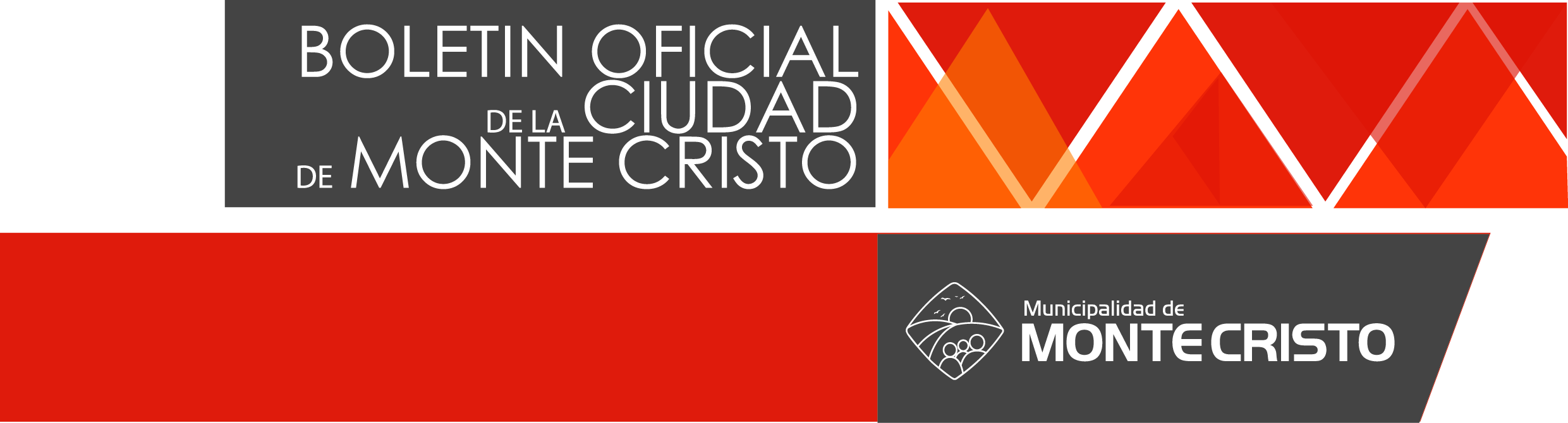 